Lampiran 1. Kuisoner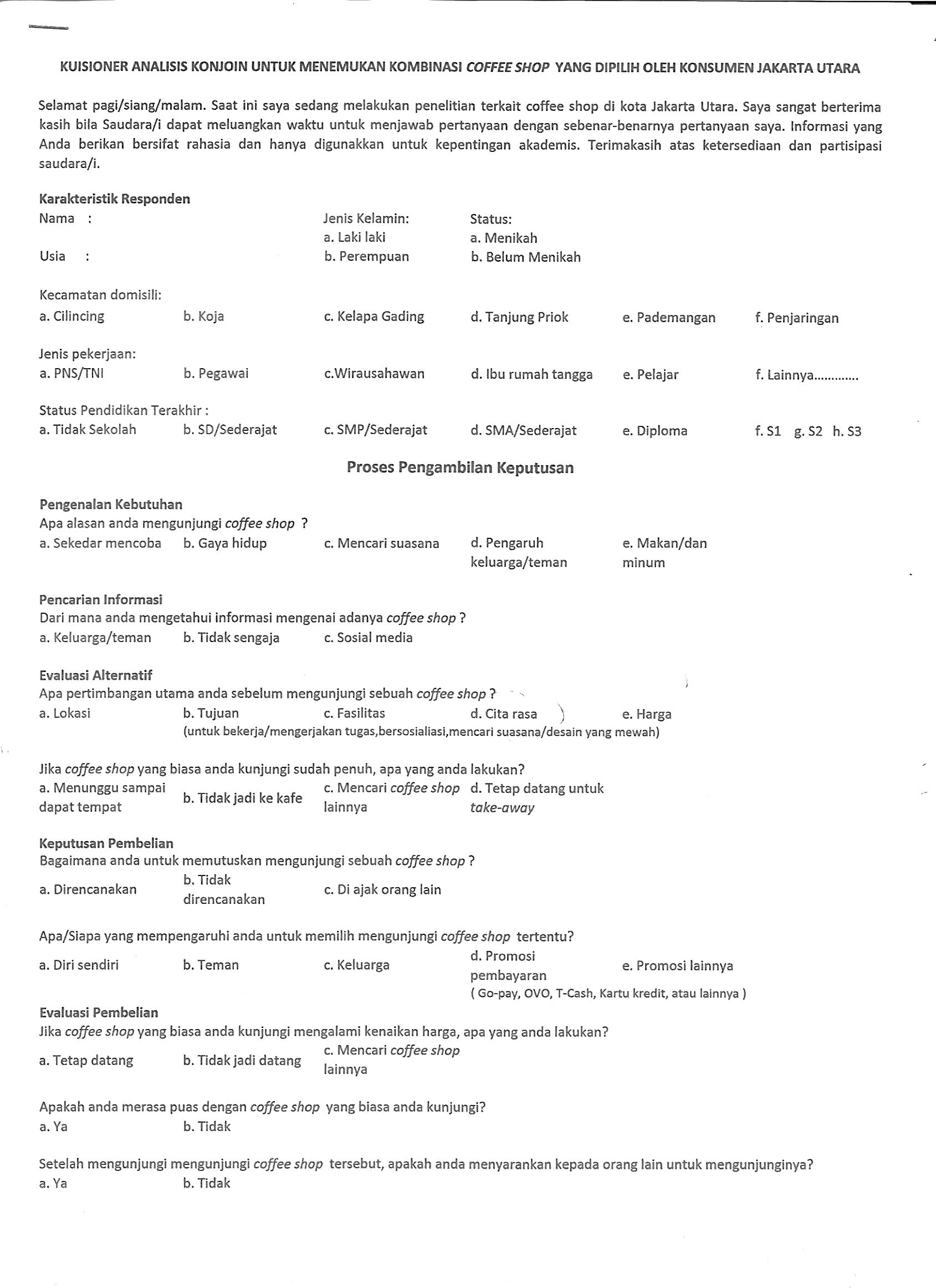 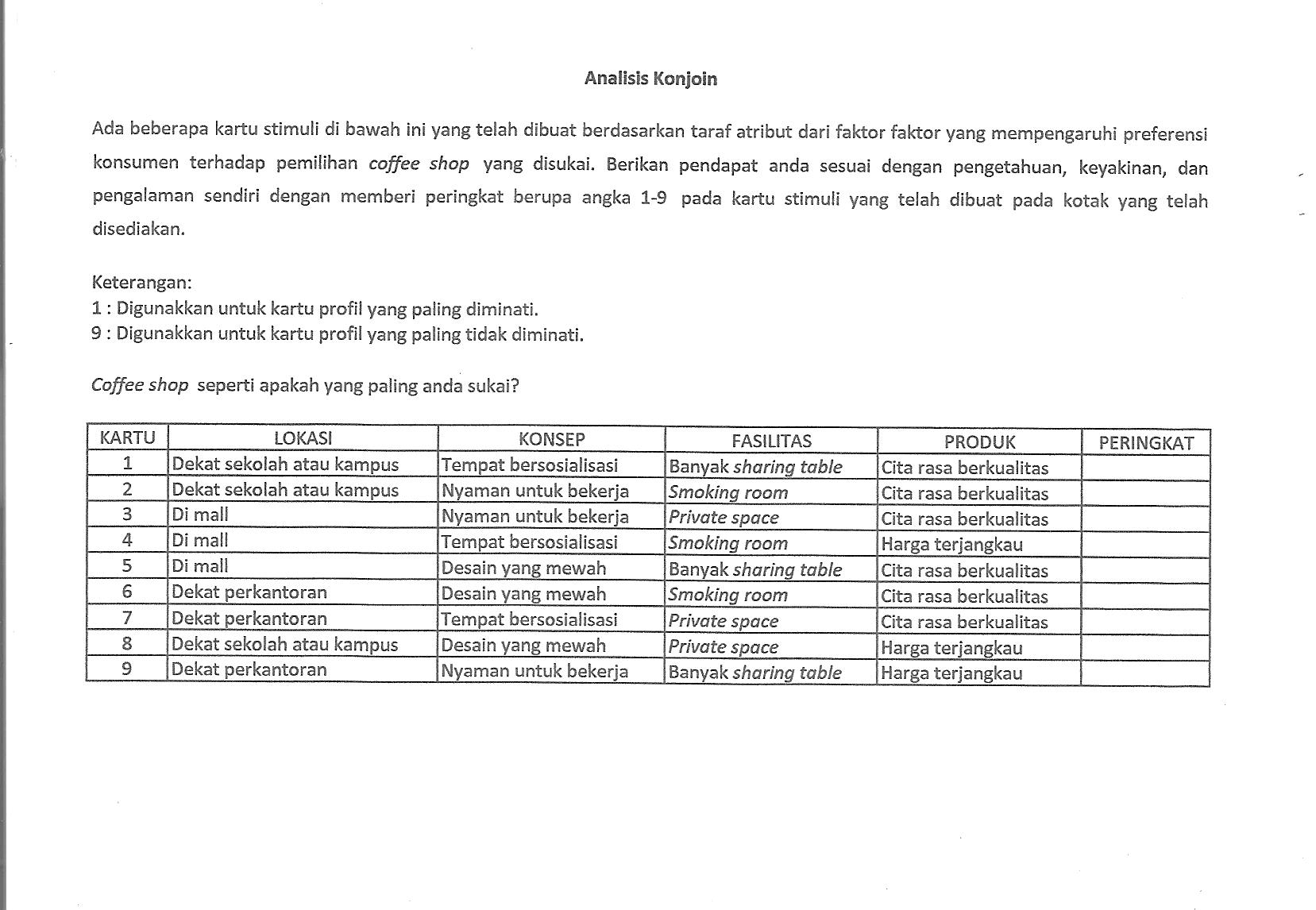 Lampiran 2. Output Orthogonal Plan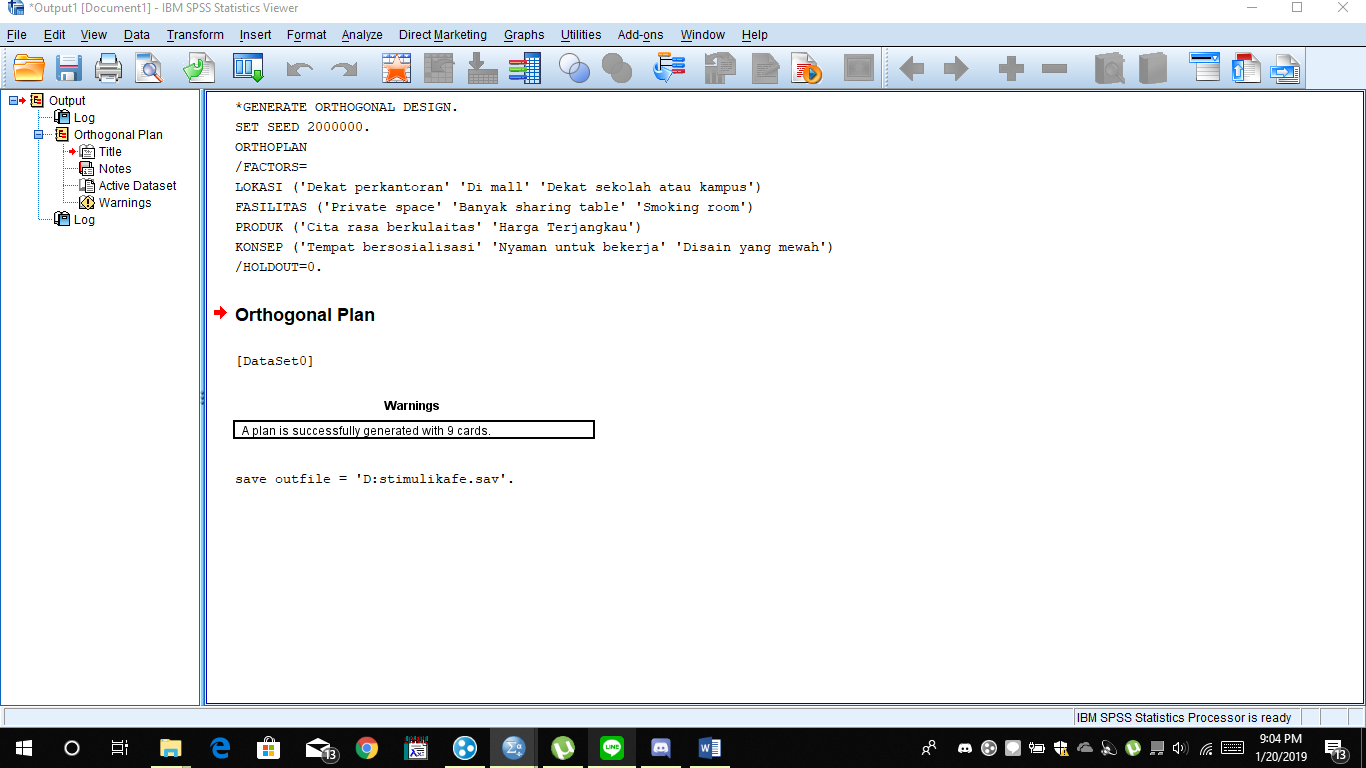 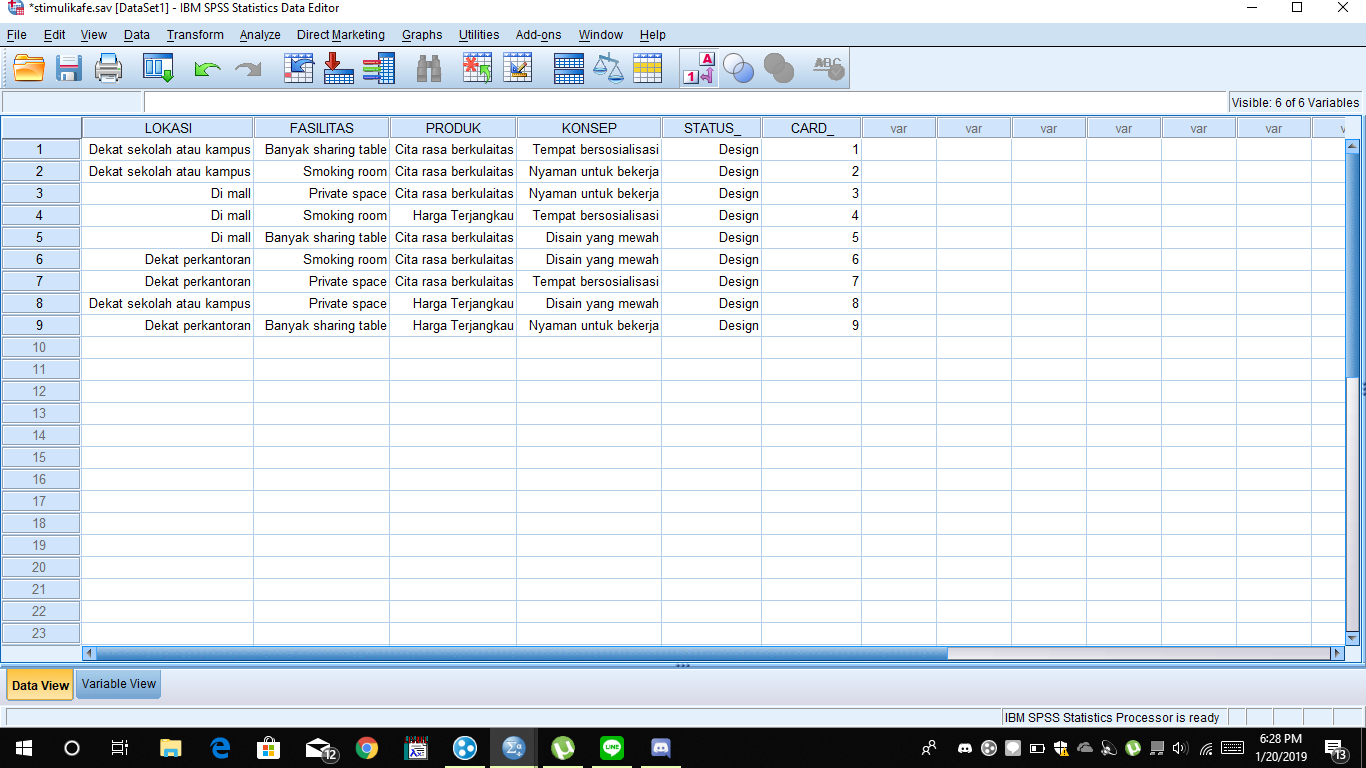 Lampiran 3. Output Analisis Konjoin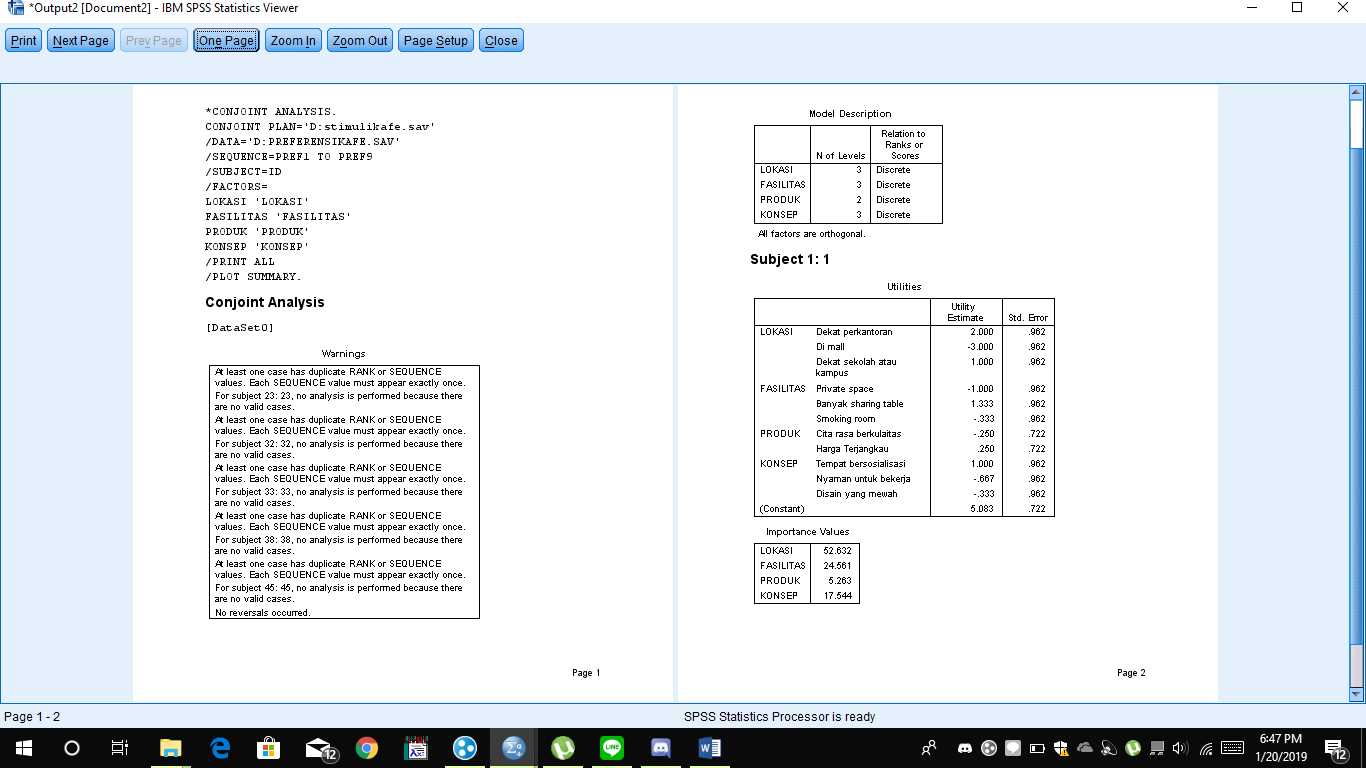 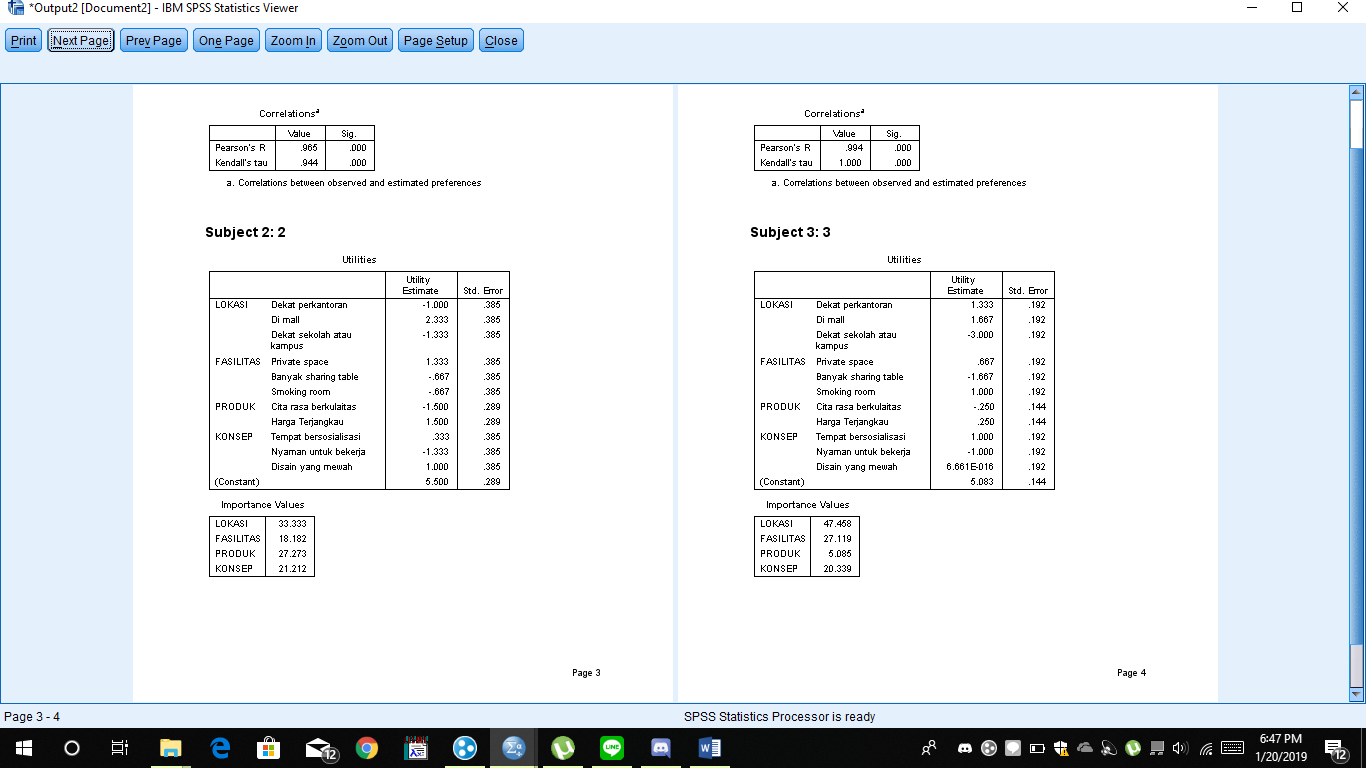 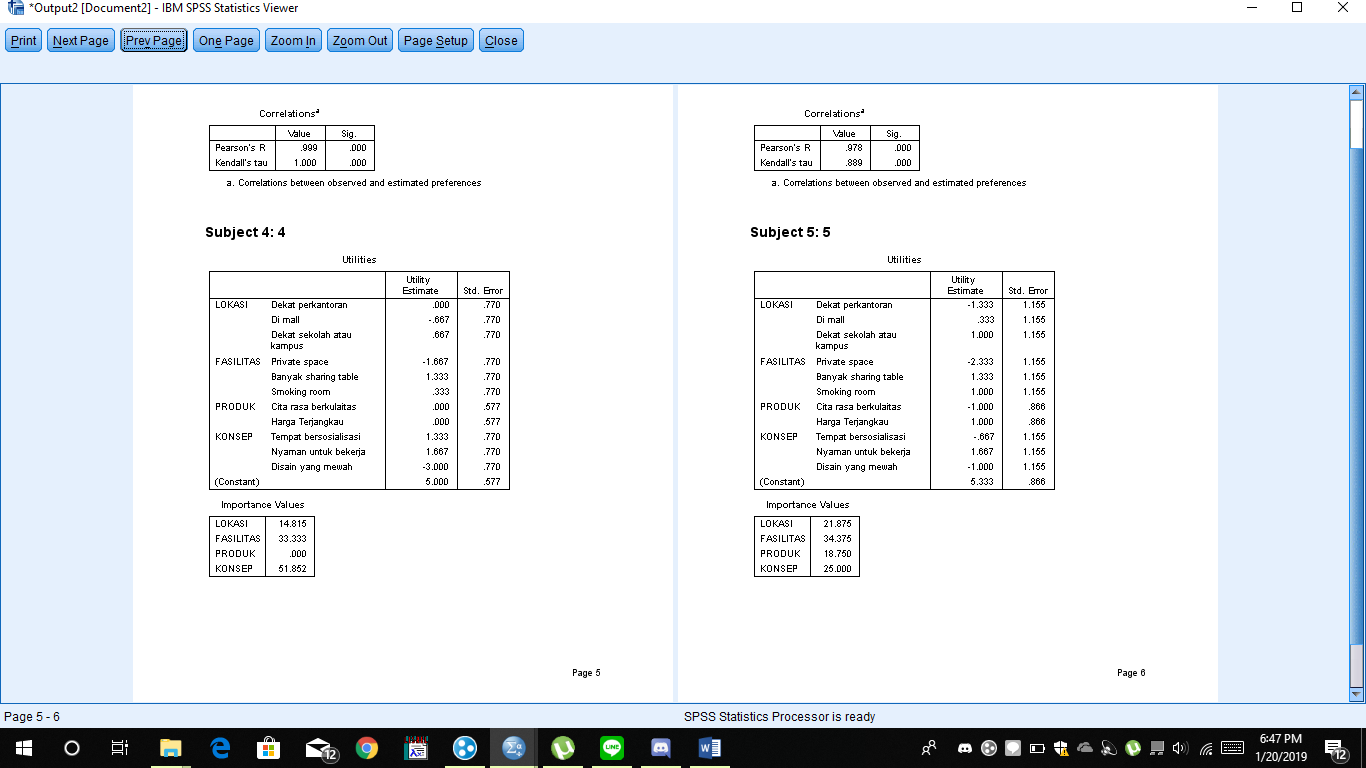 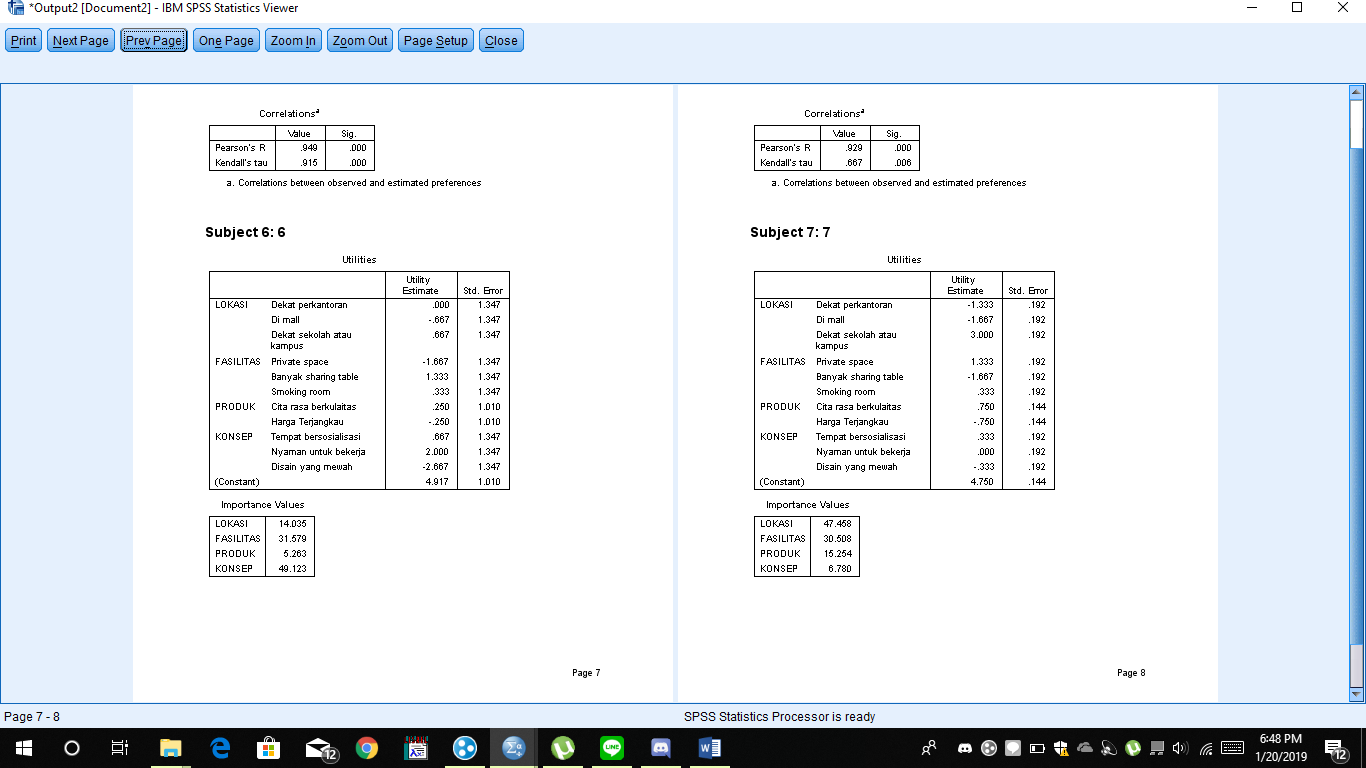 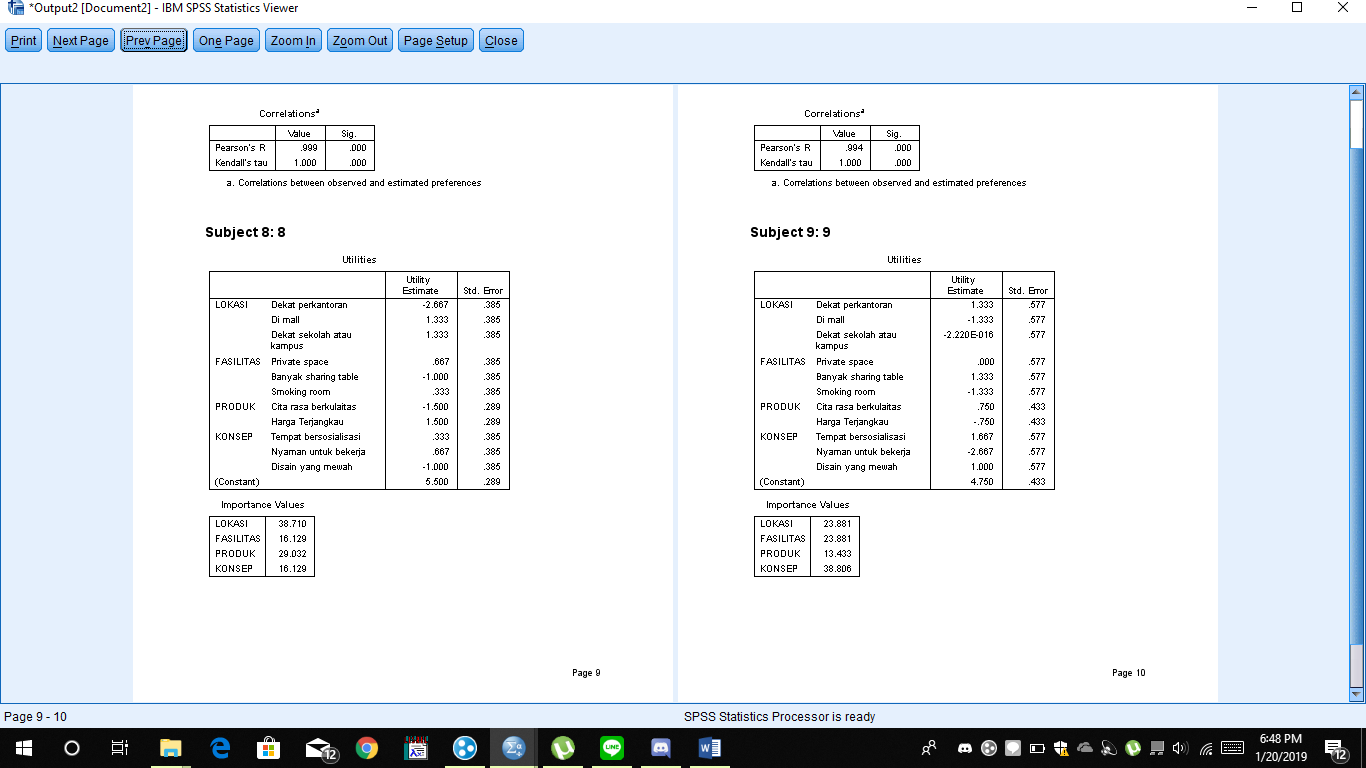 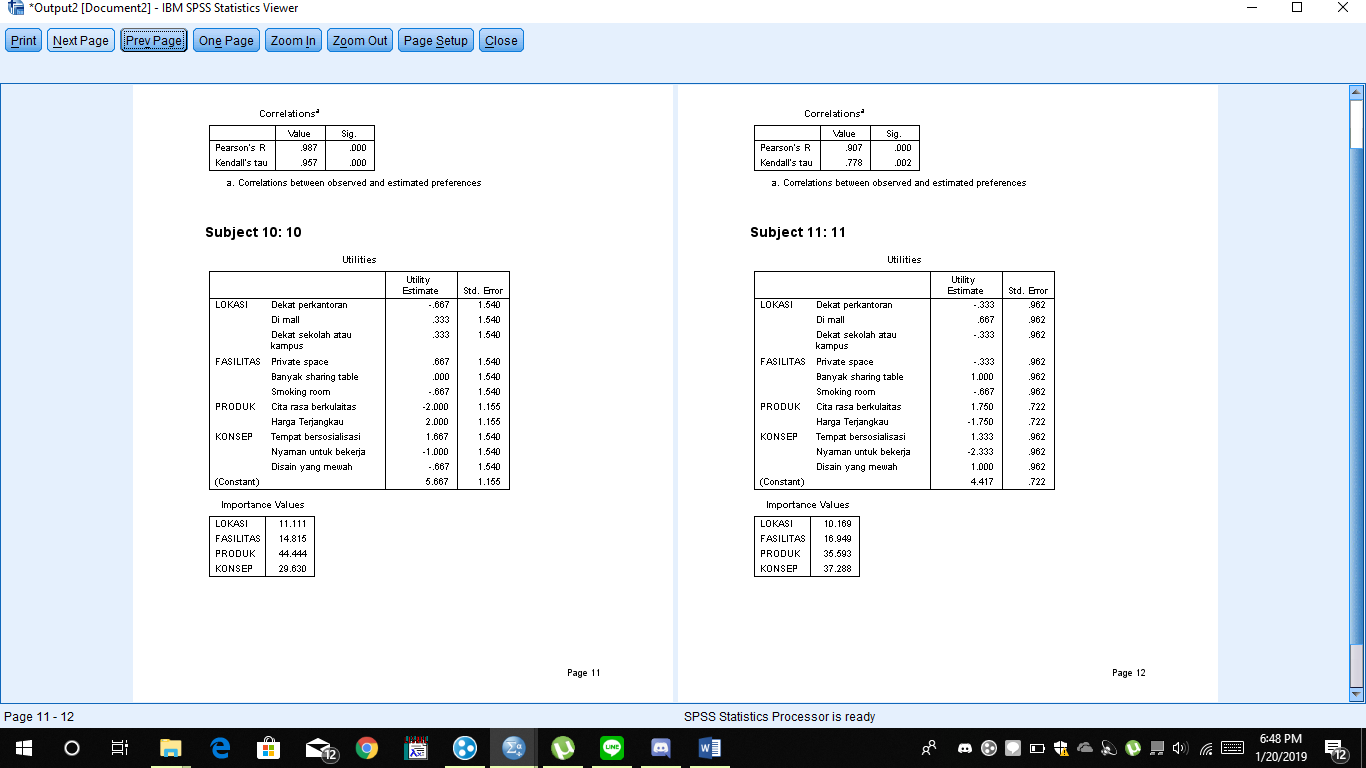 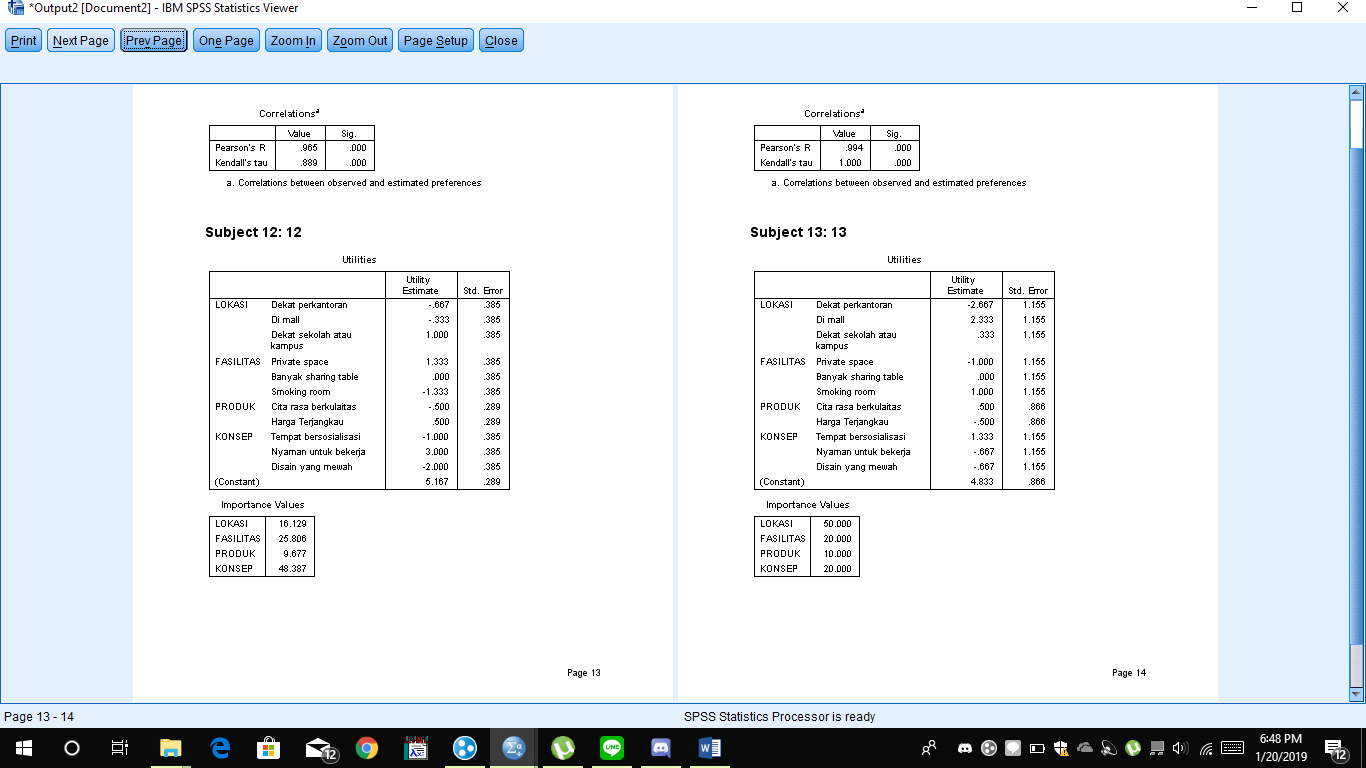 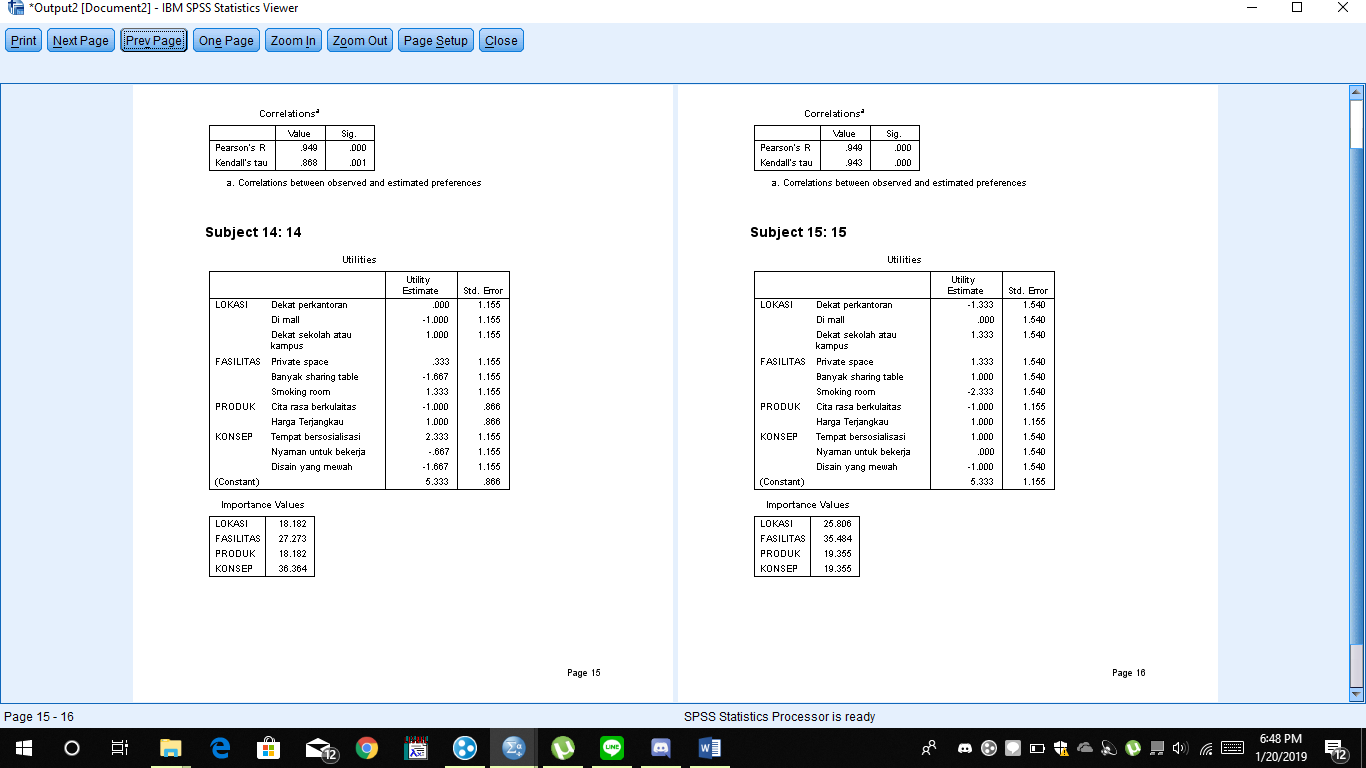 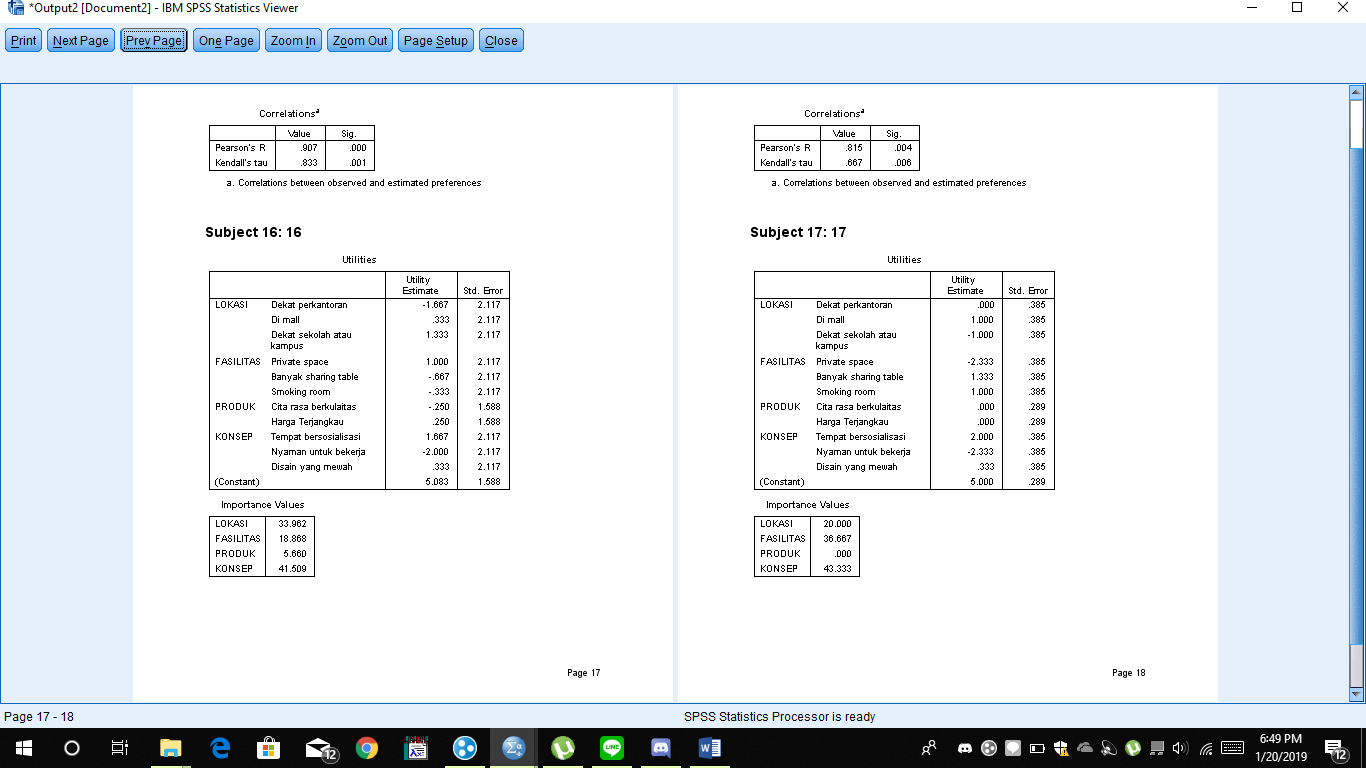 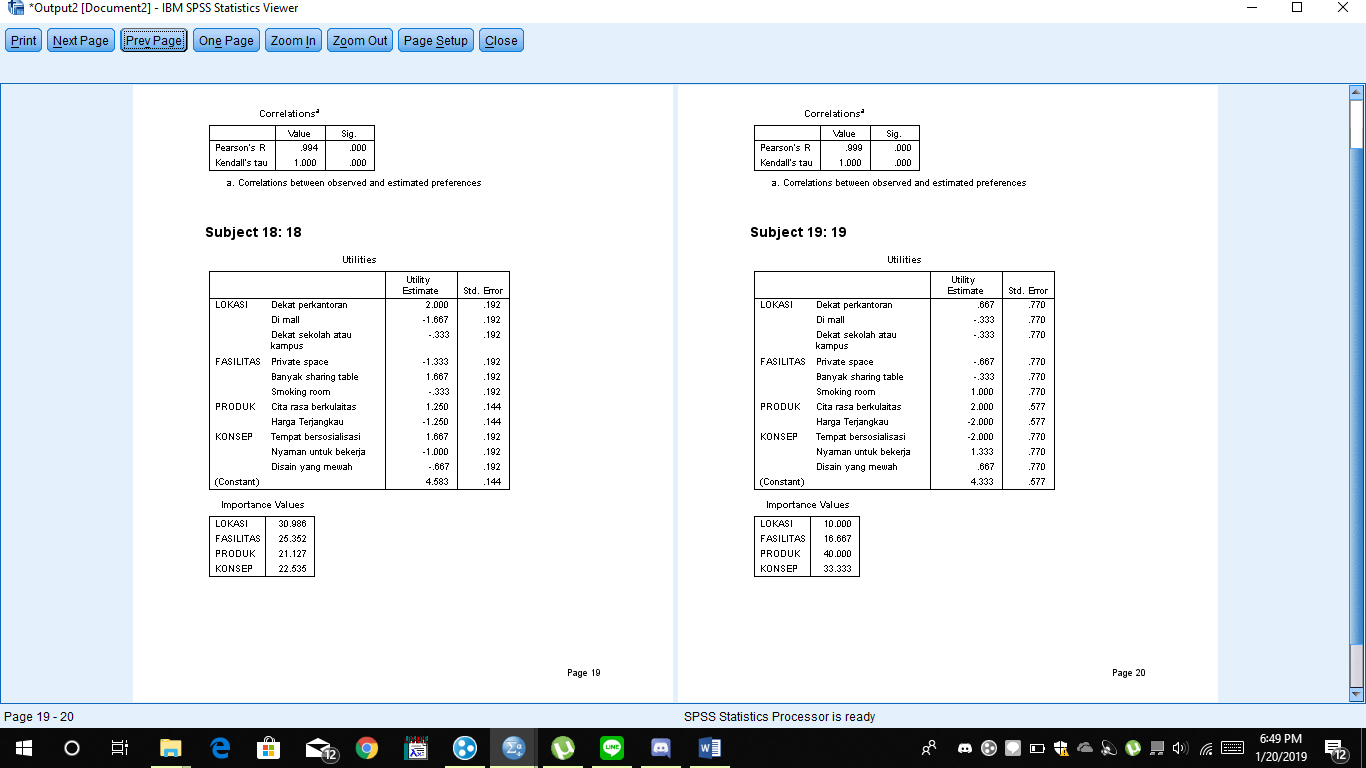 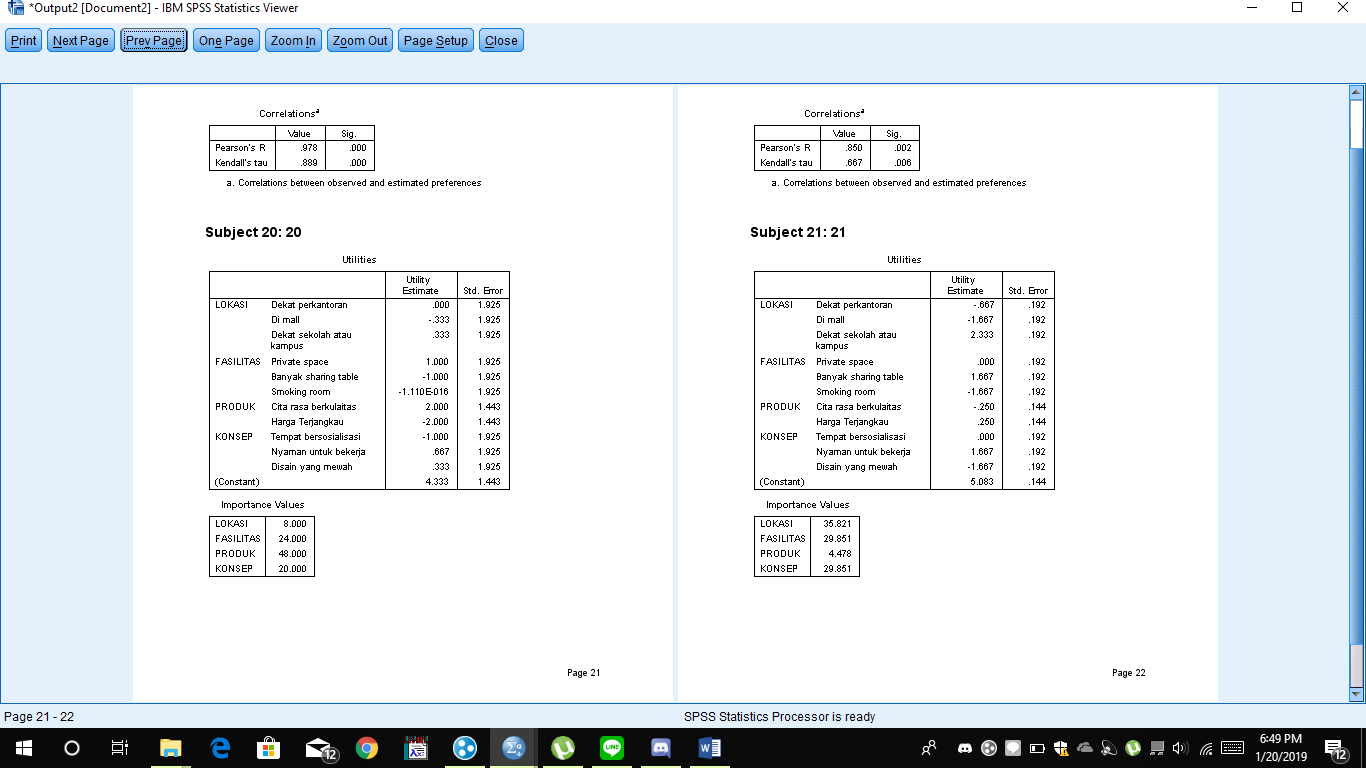 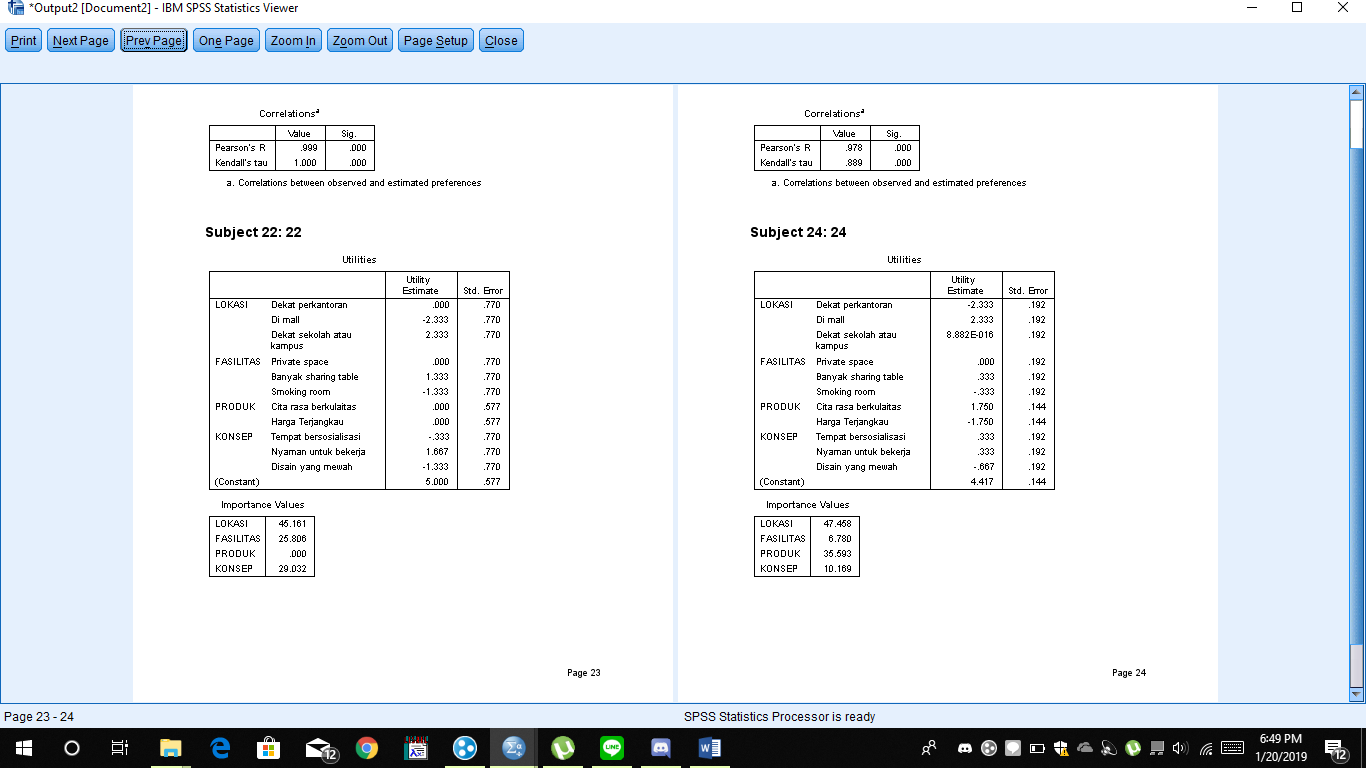 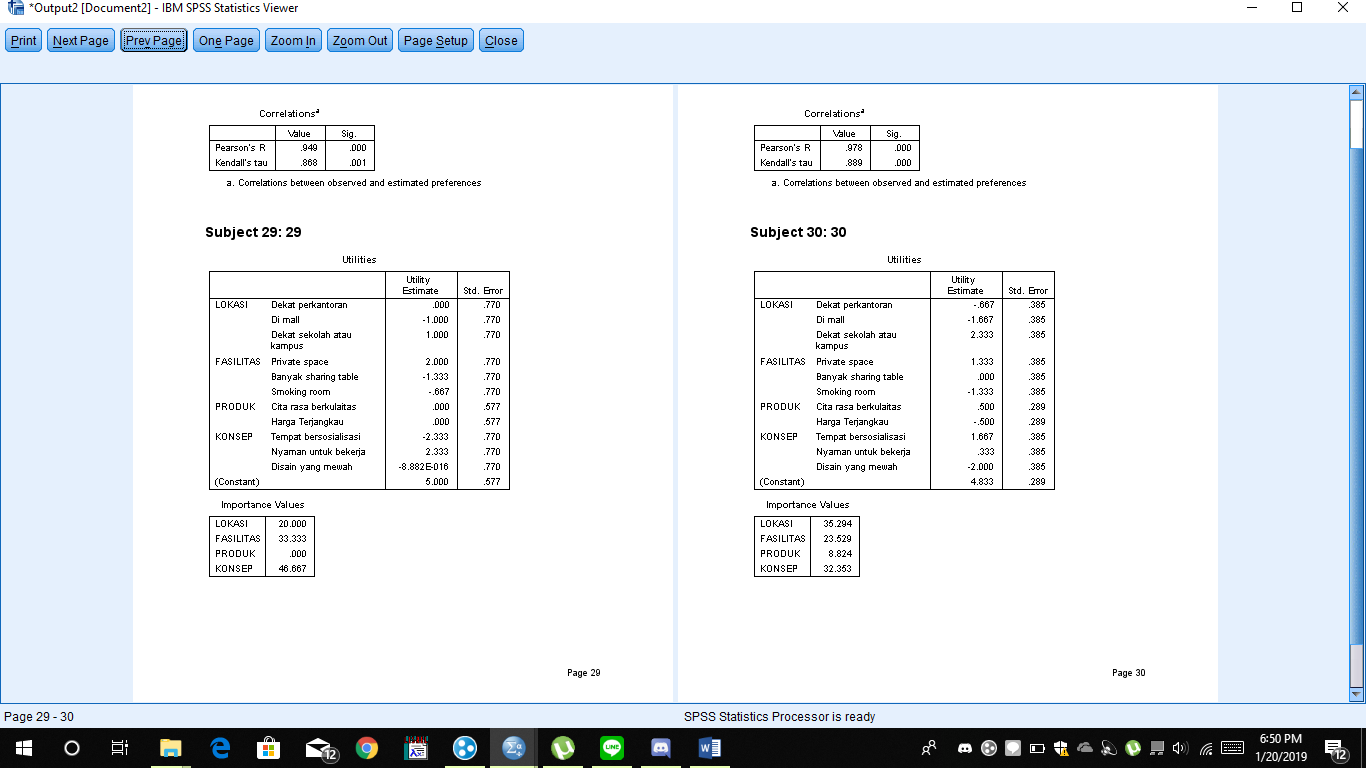 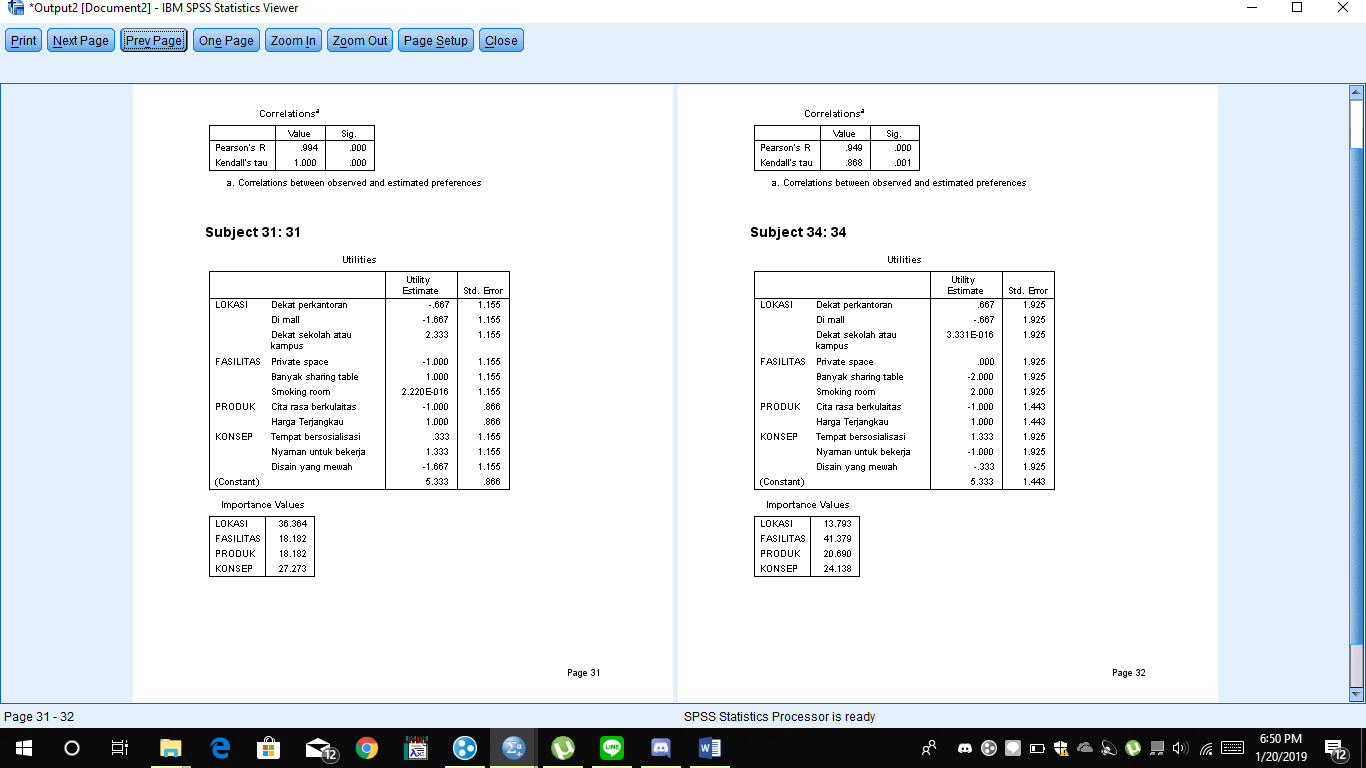 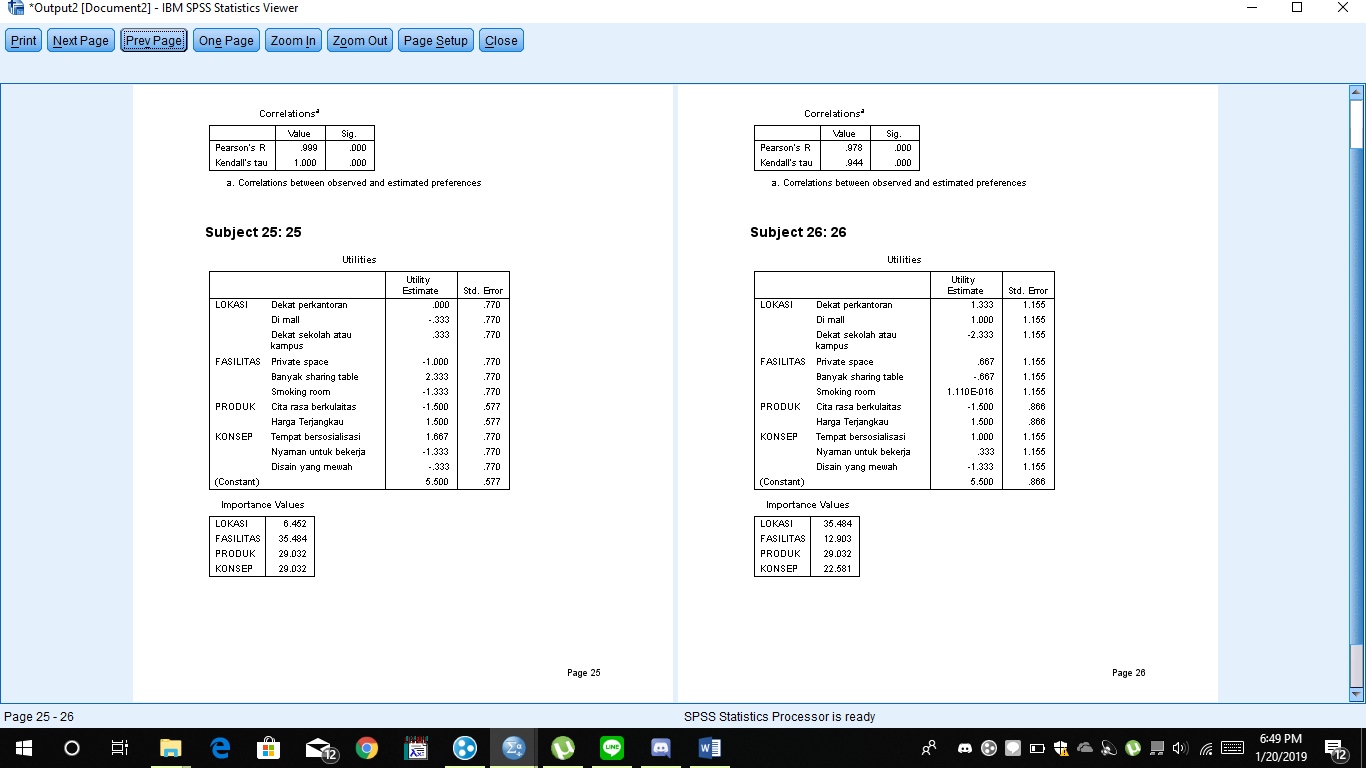 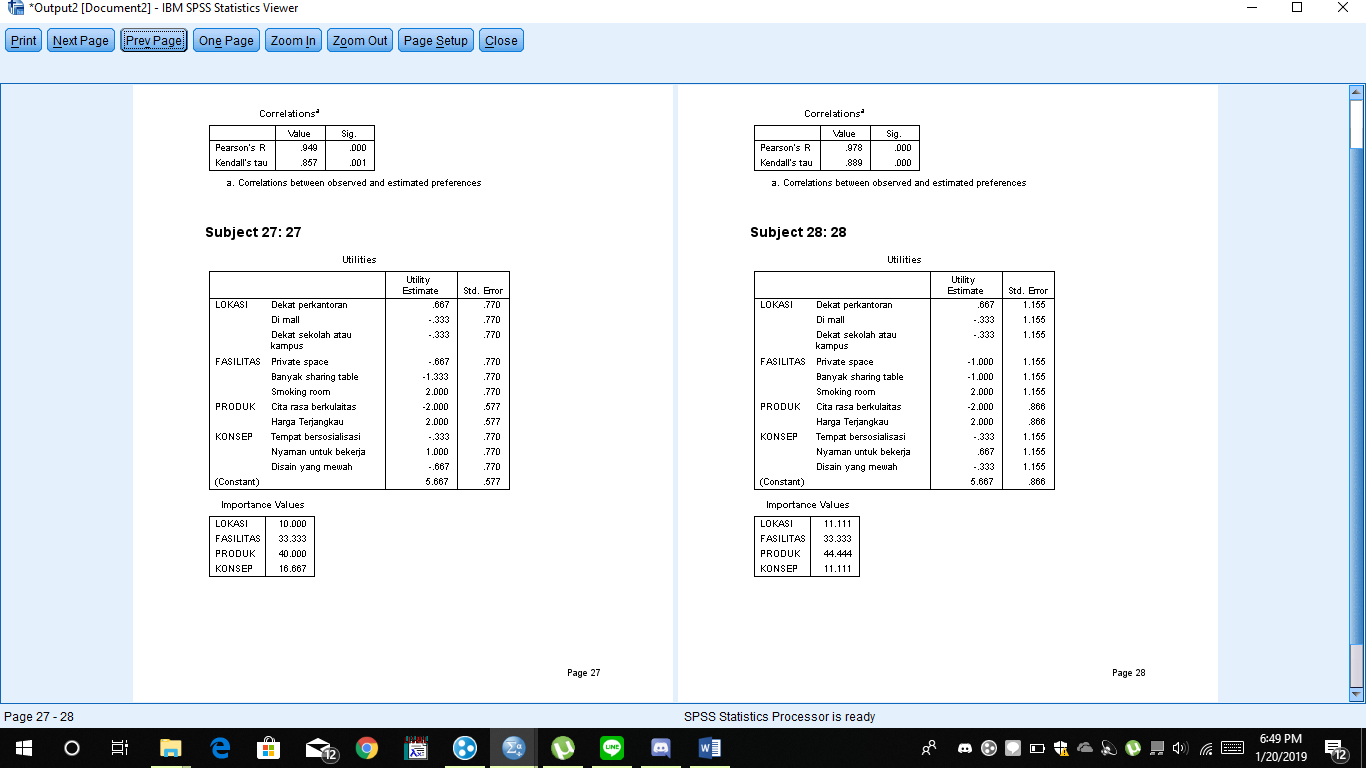 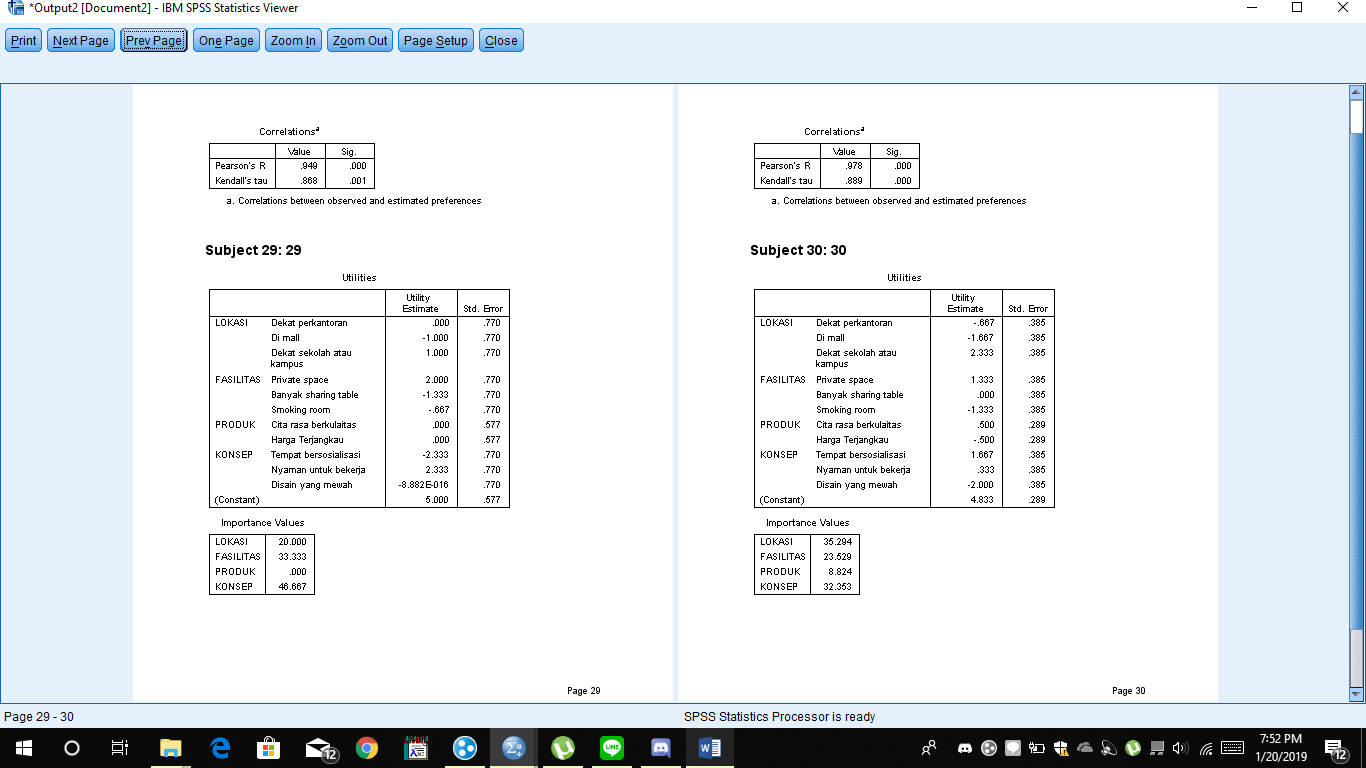 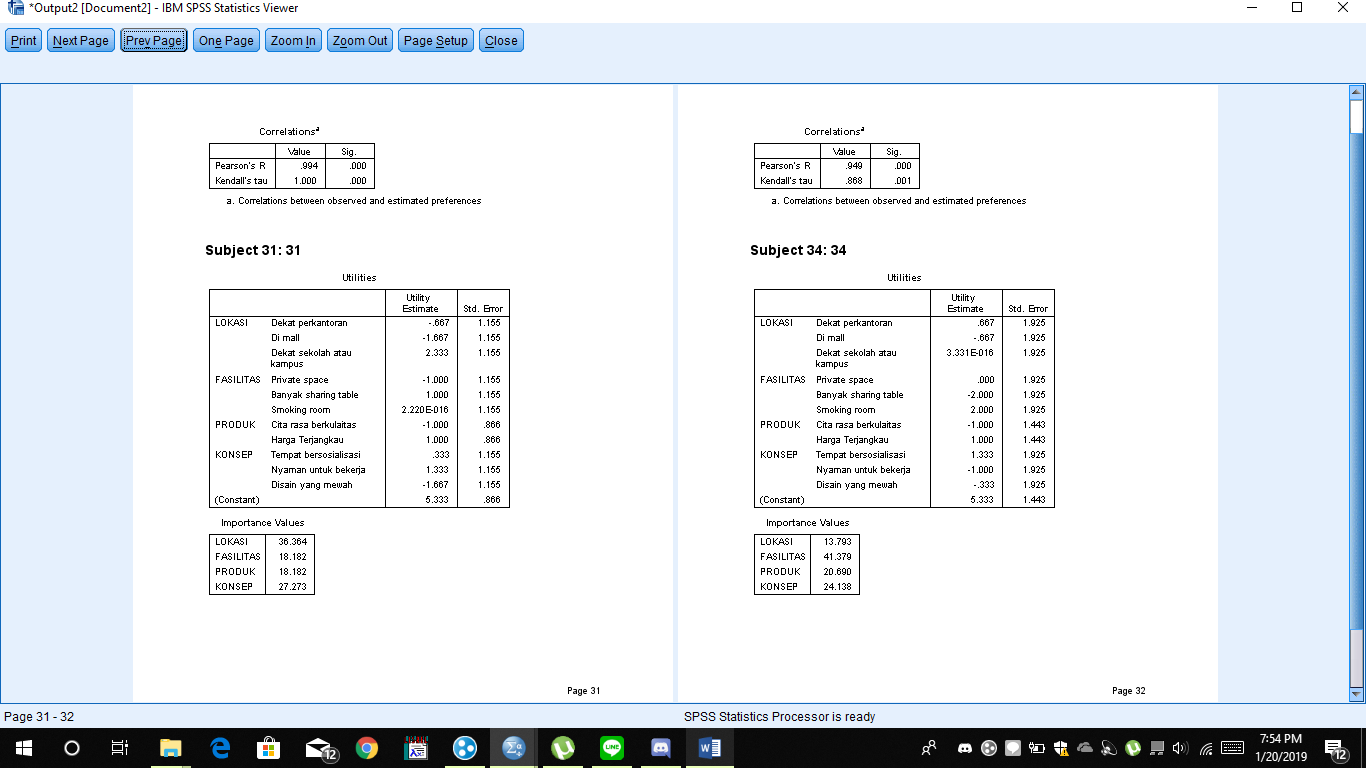 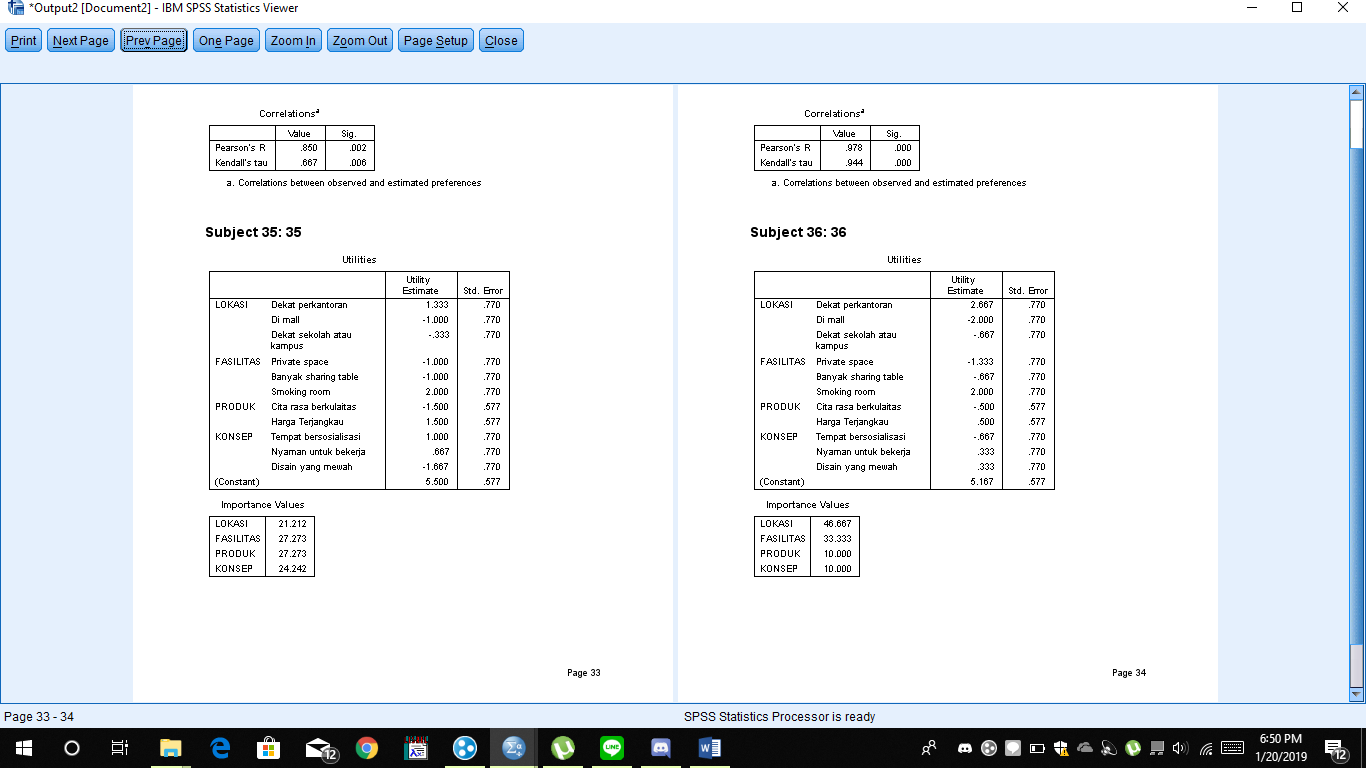 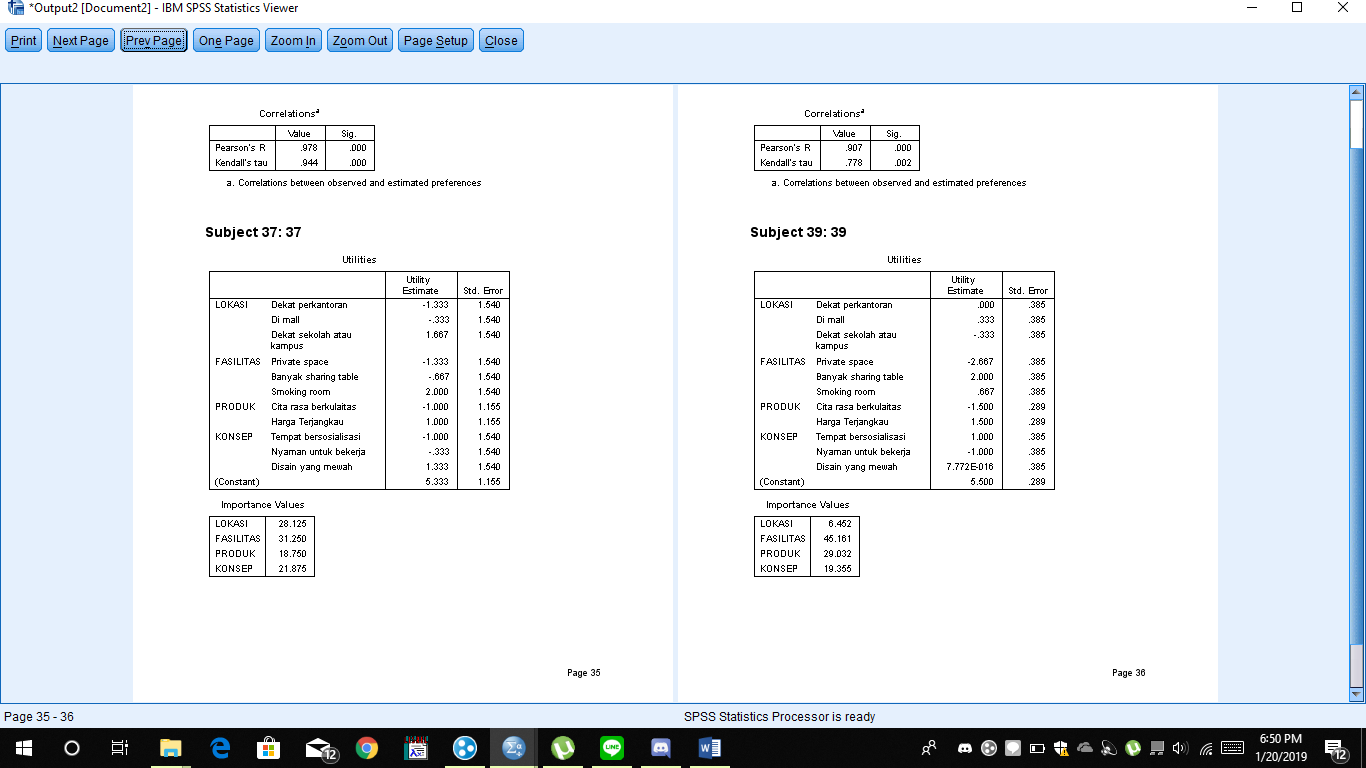 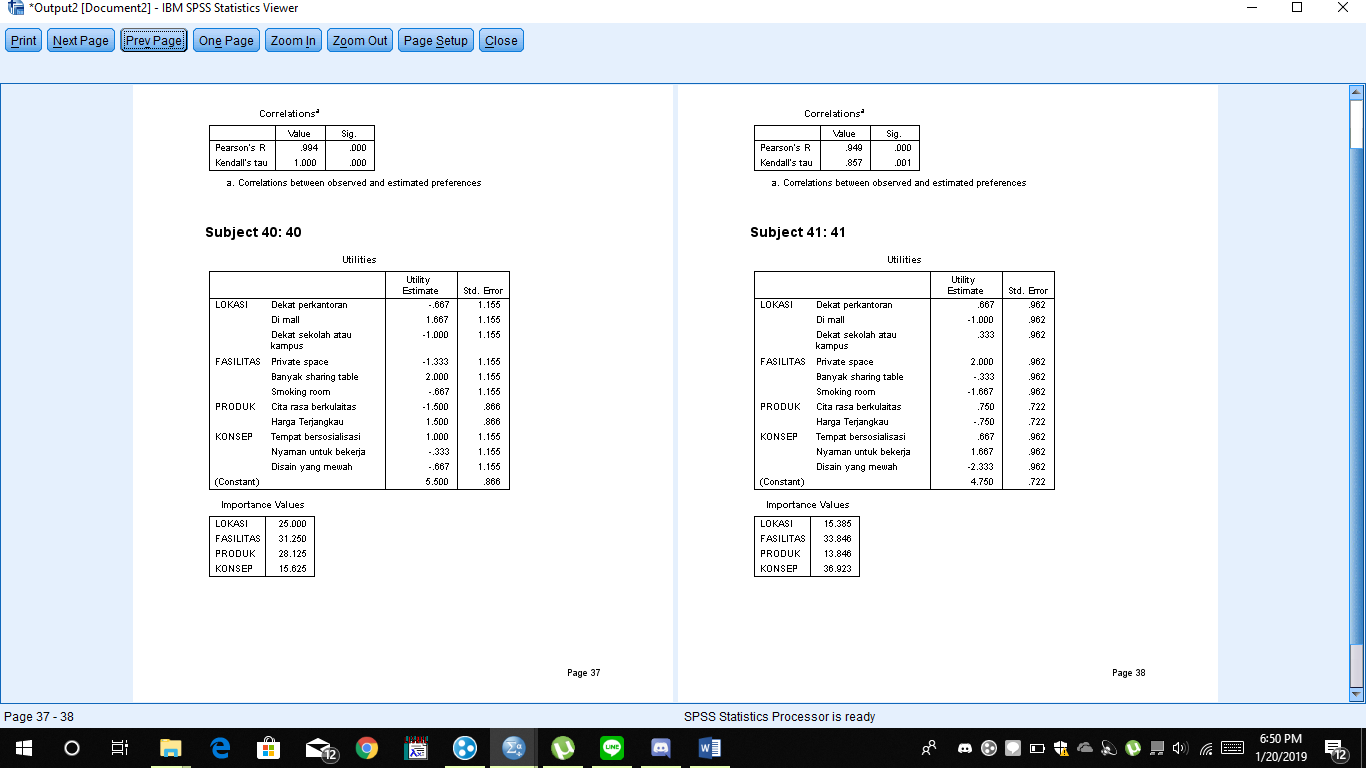 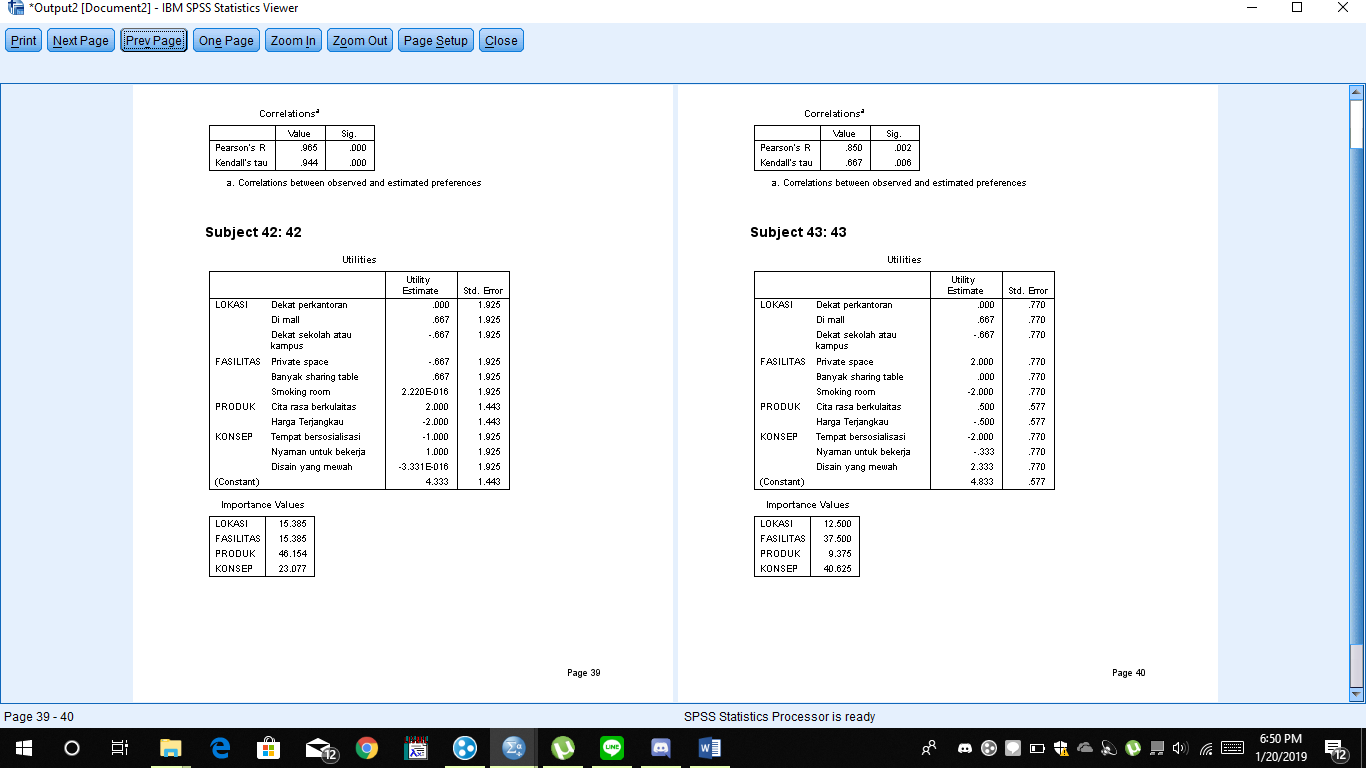 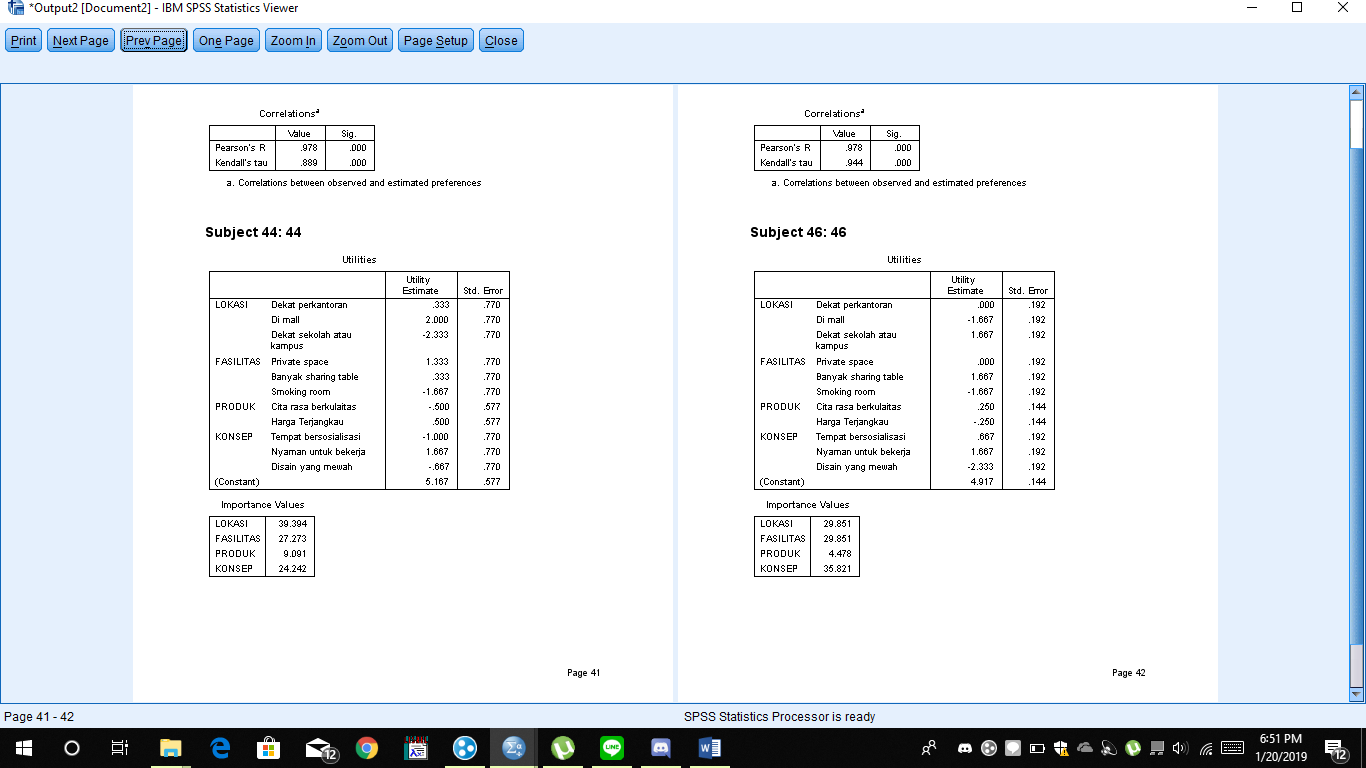 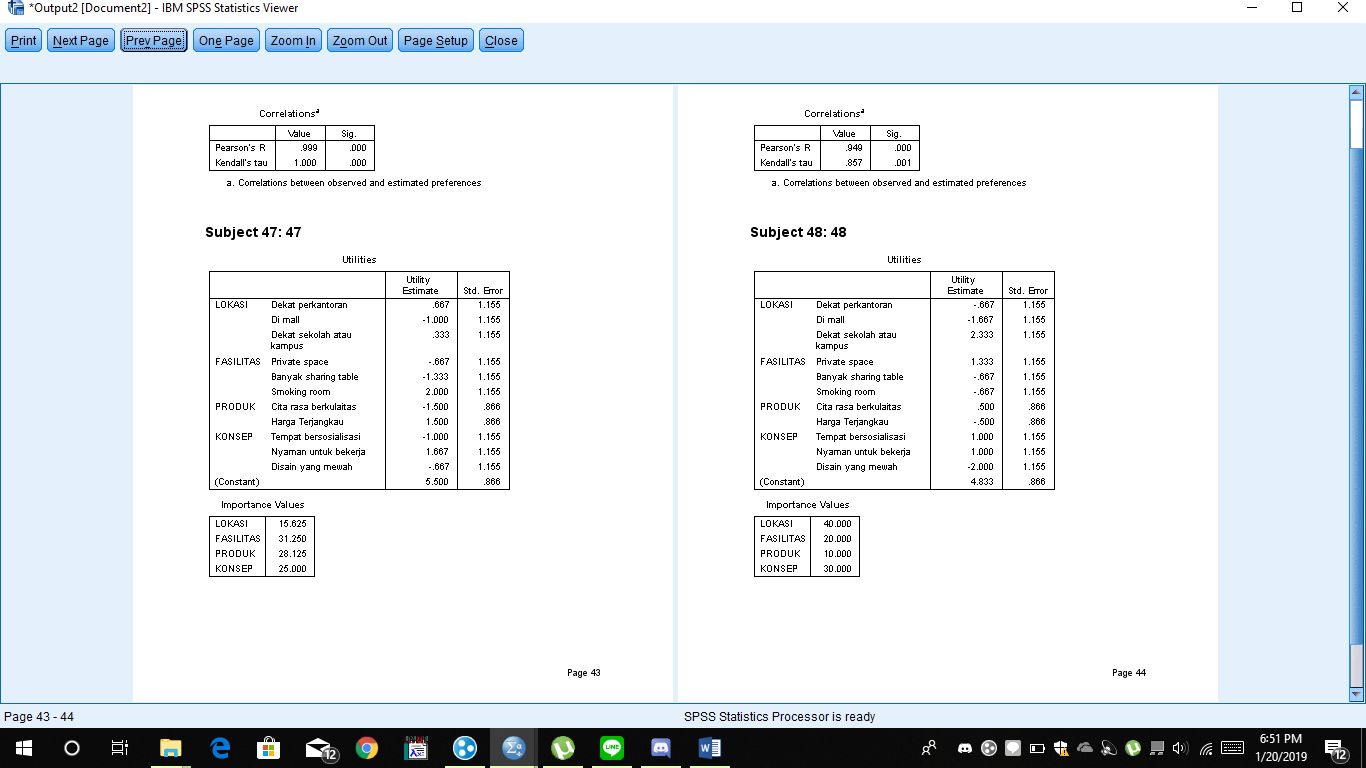 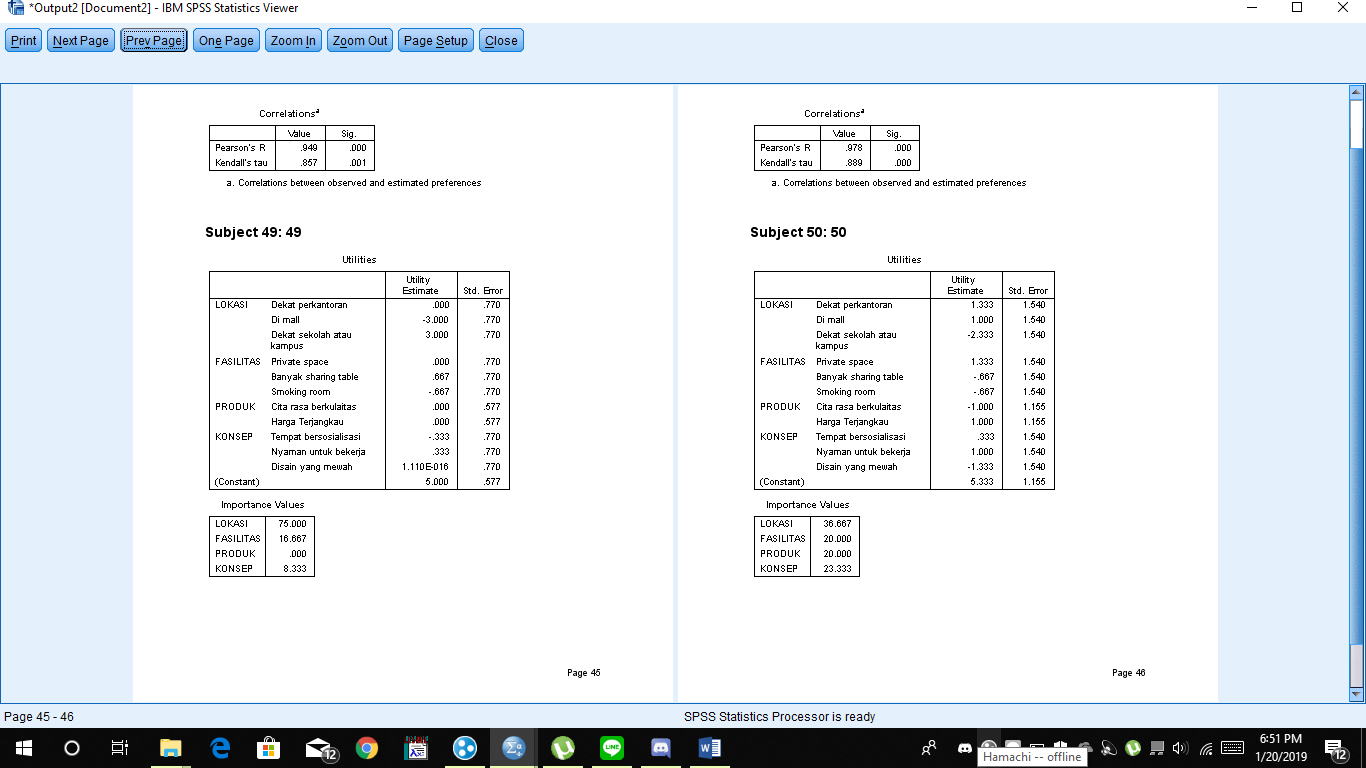 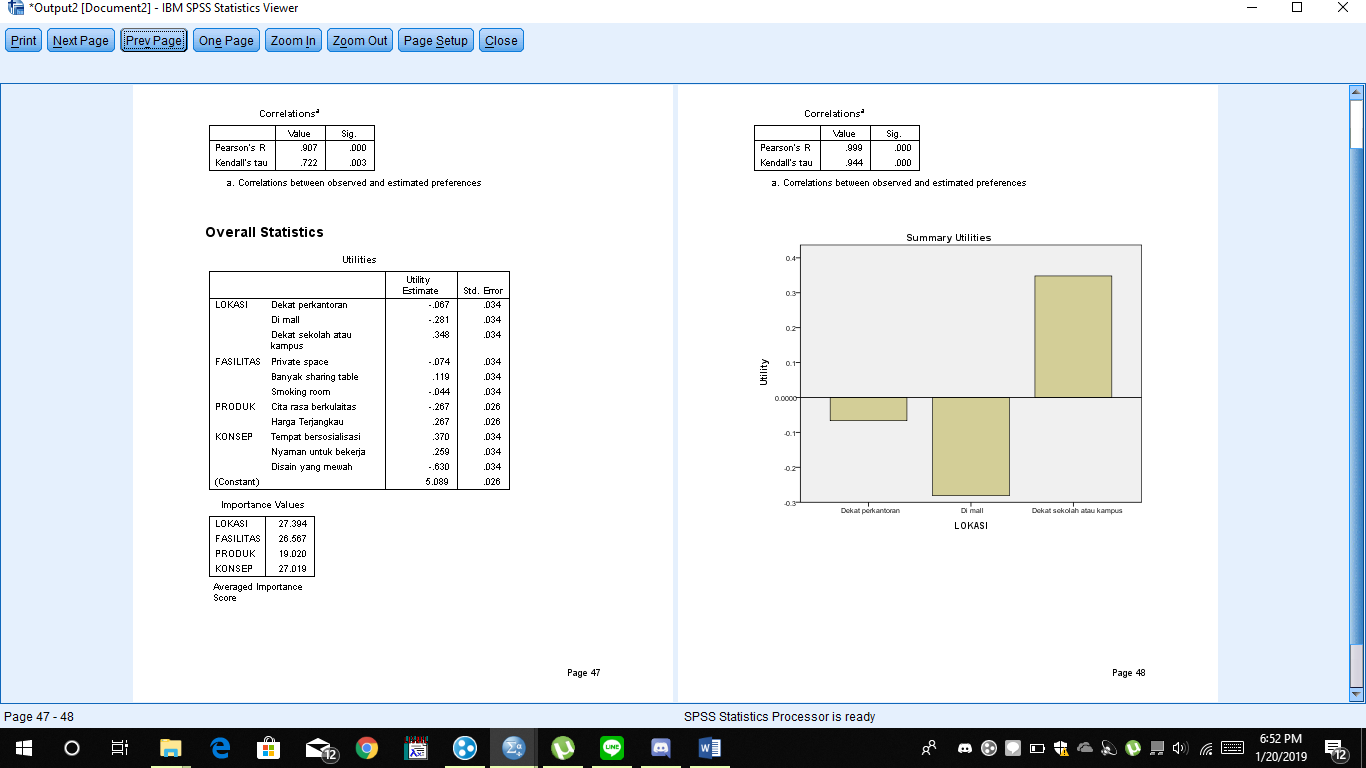 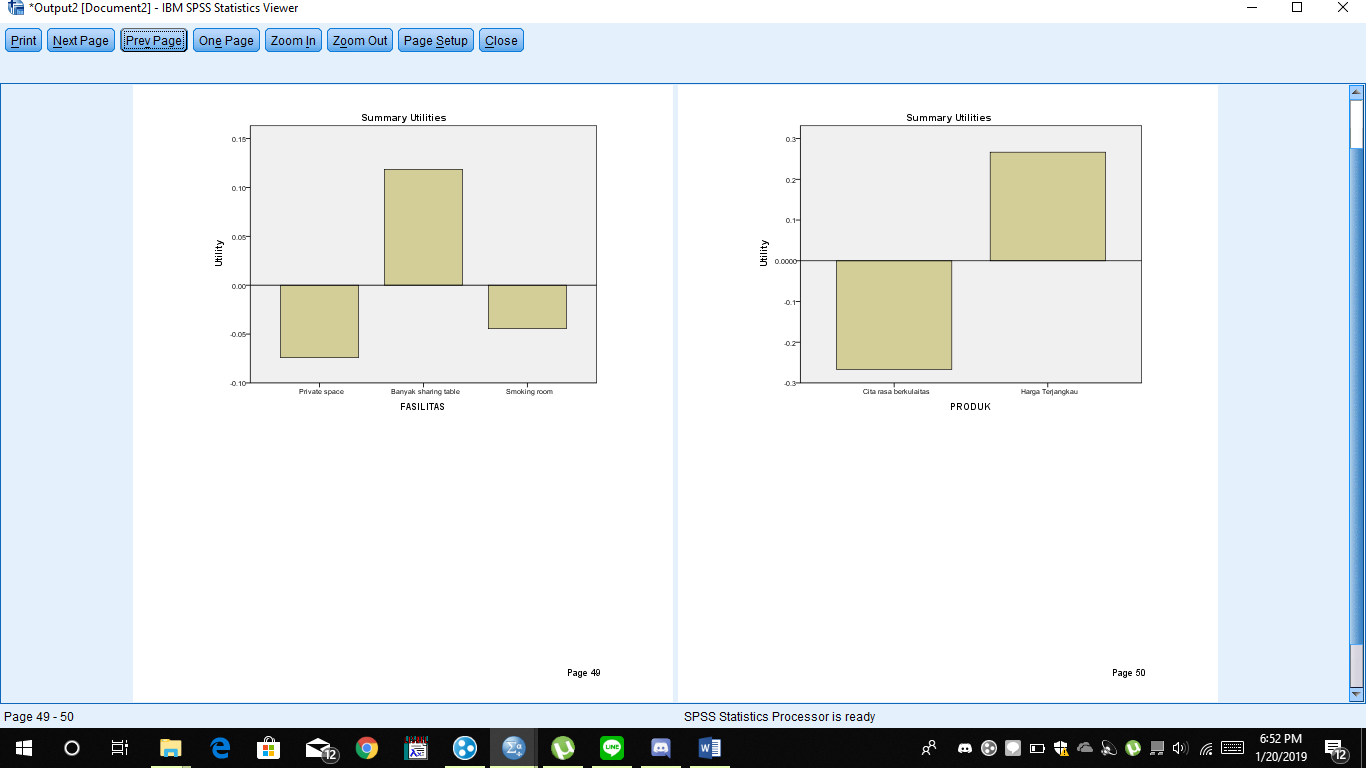 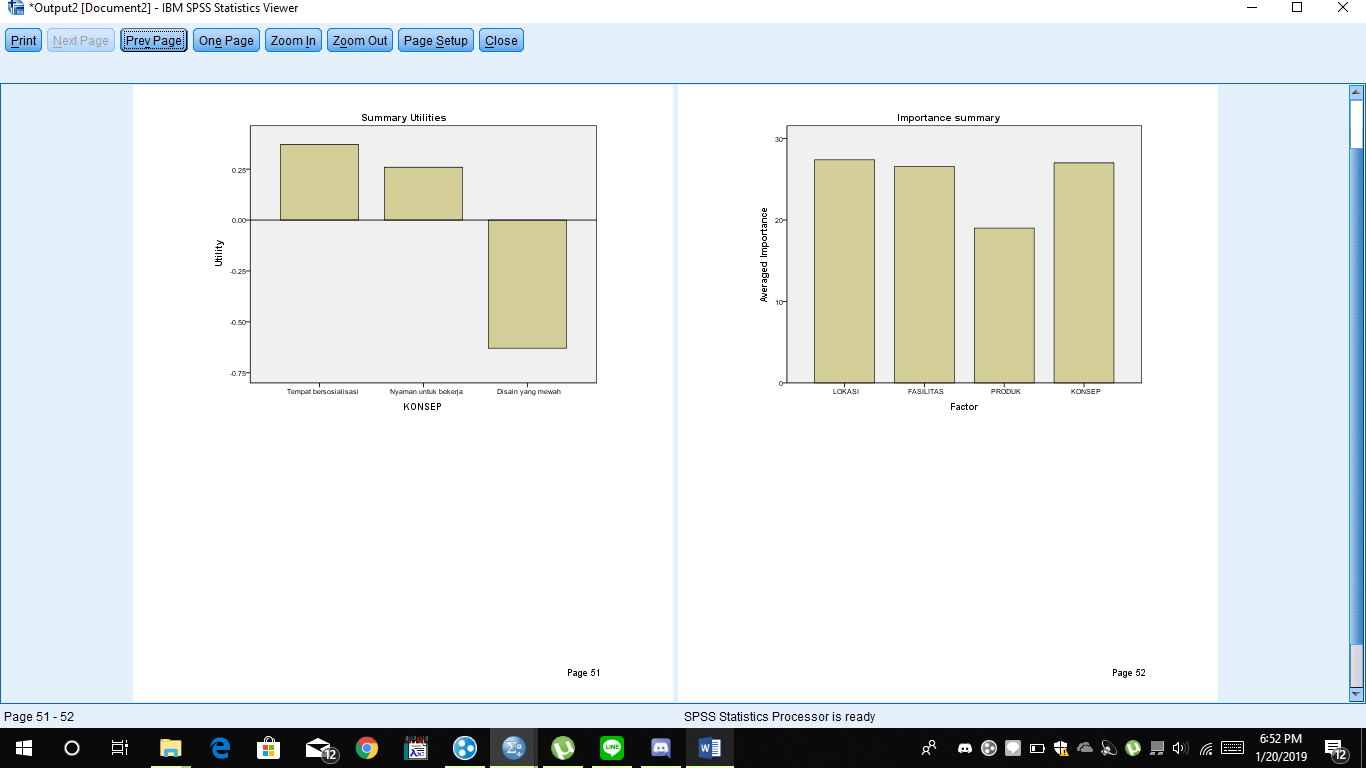 lampiran 4. Data kuisioner deskriptif di excel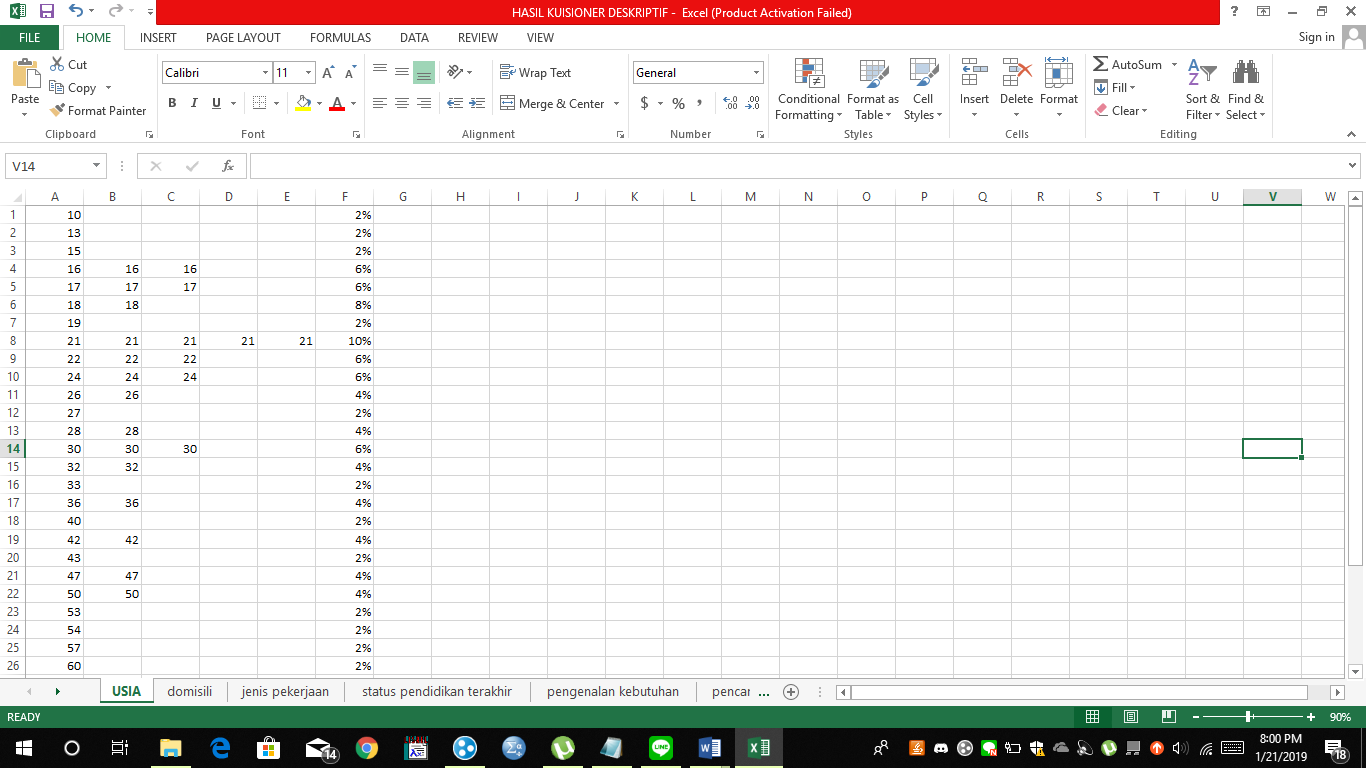 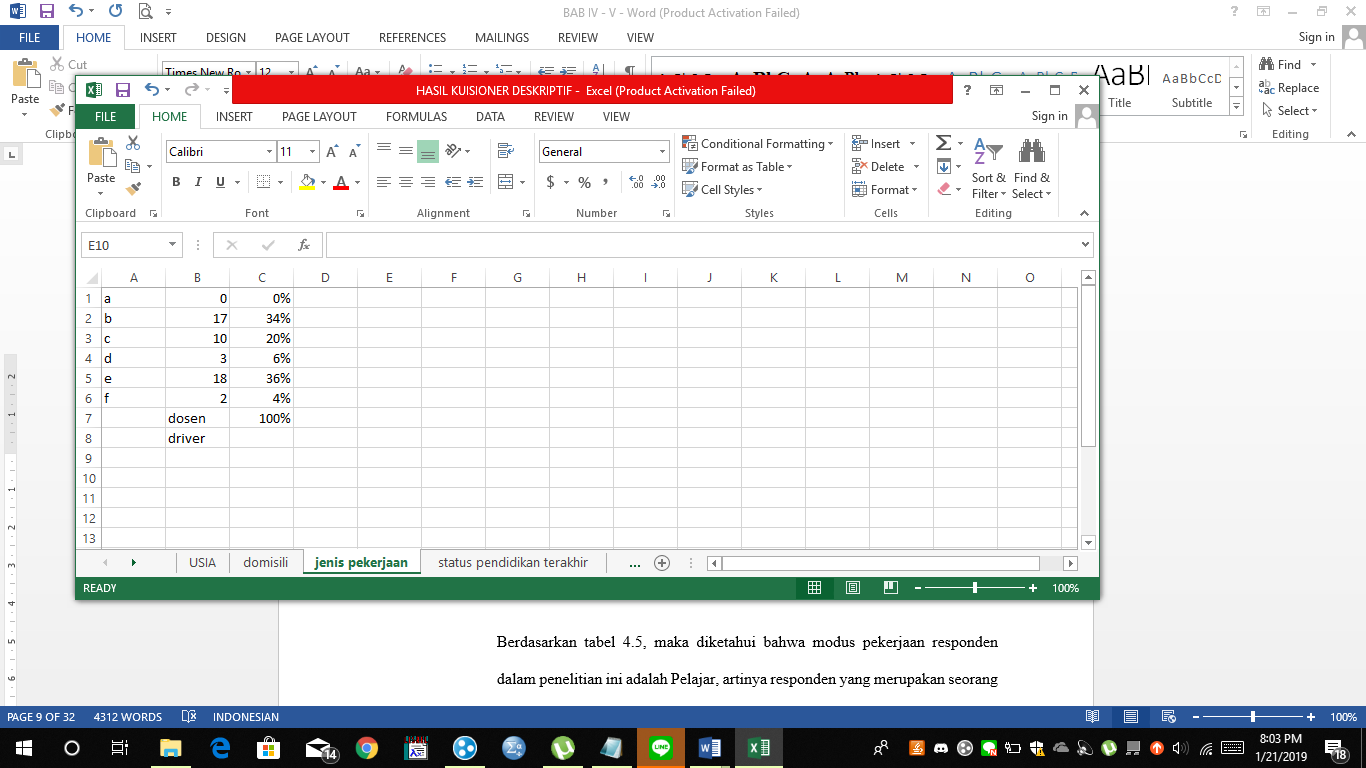 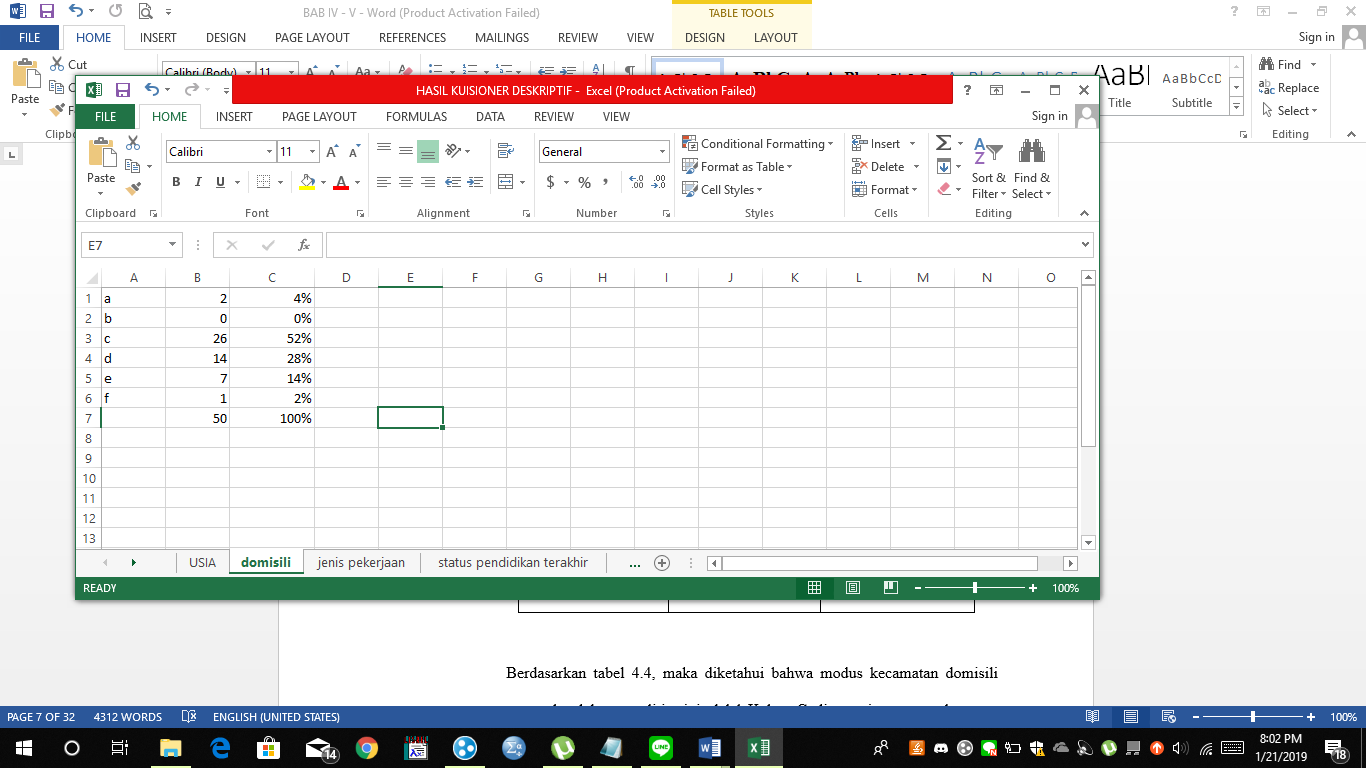 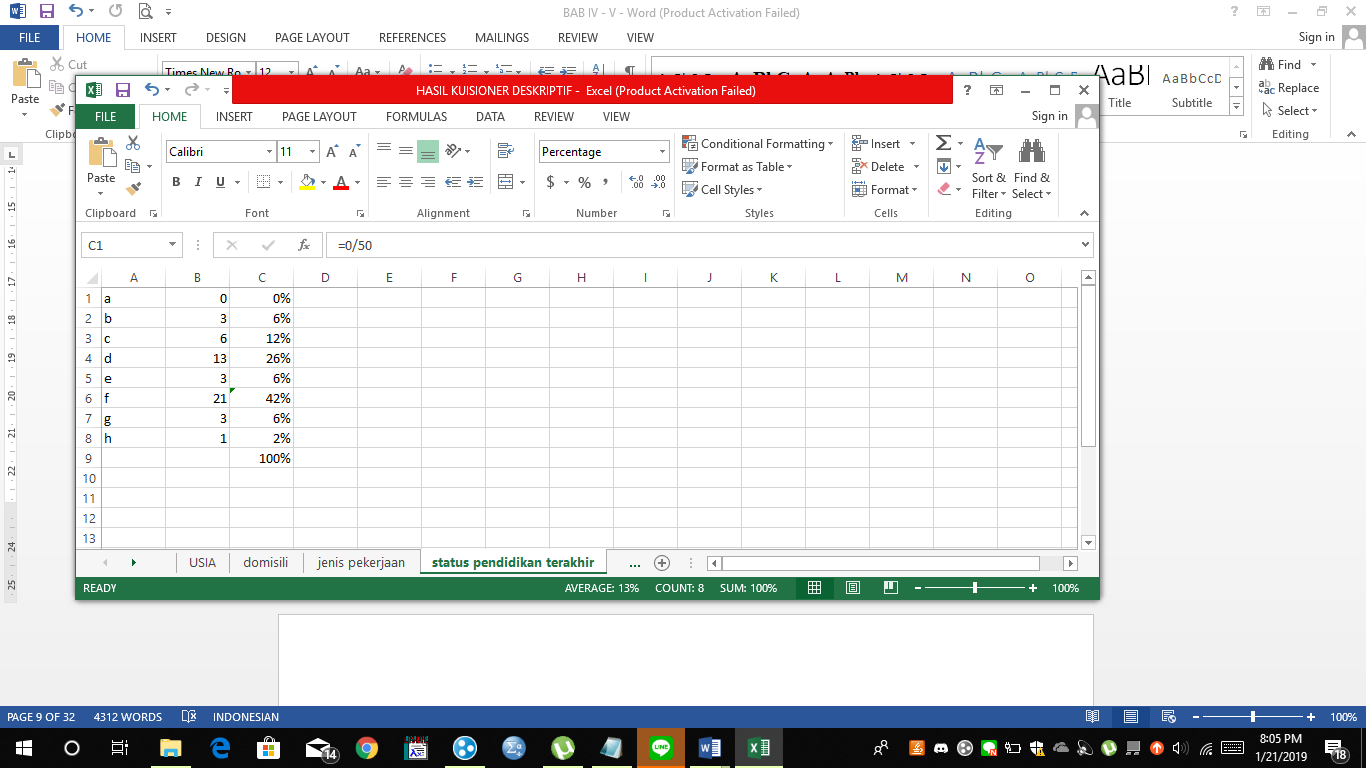 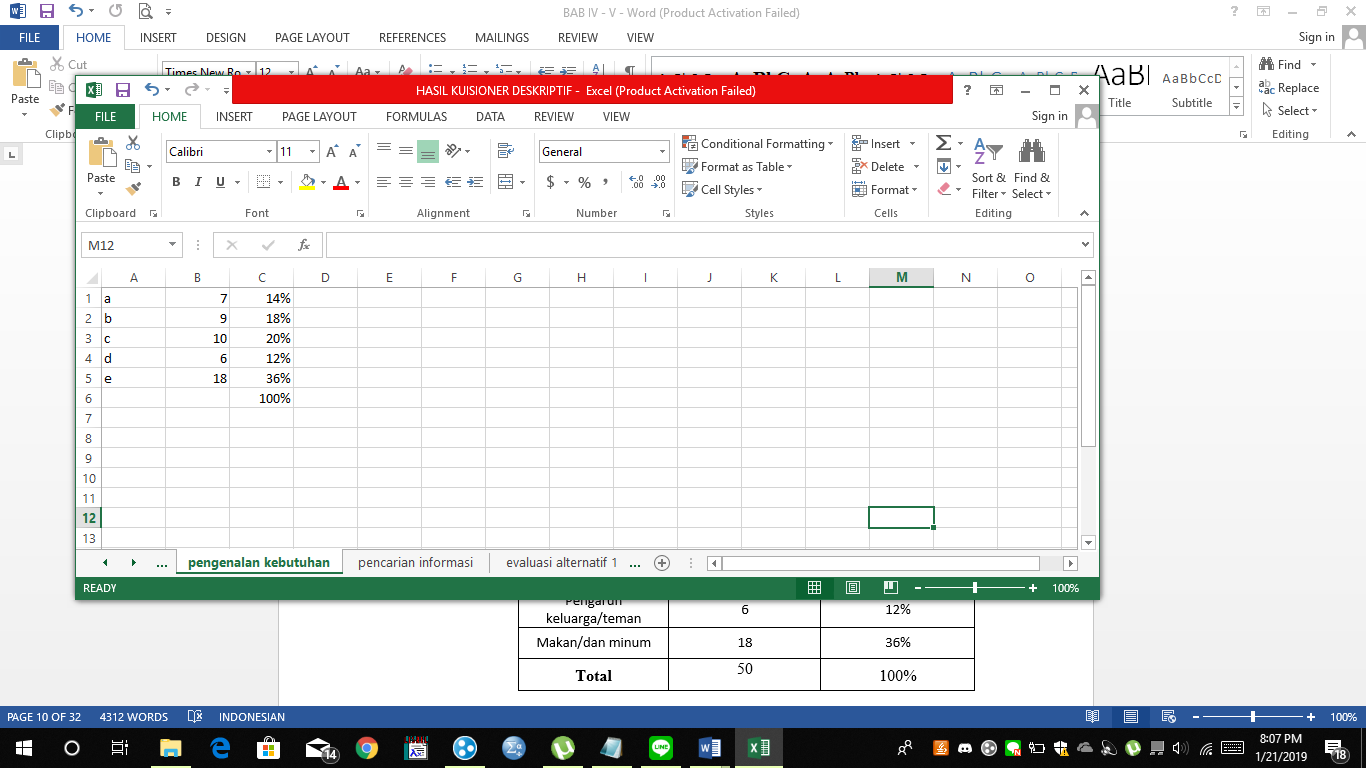 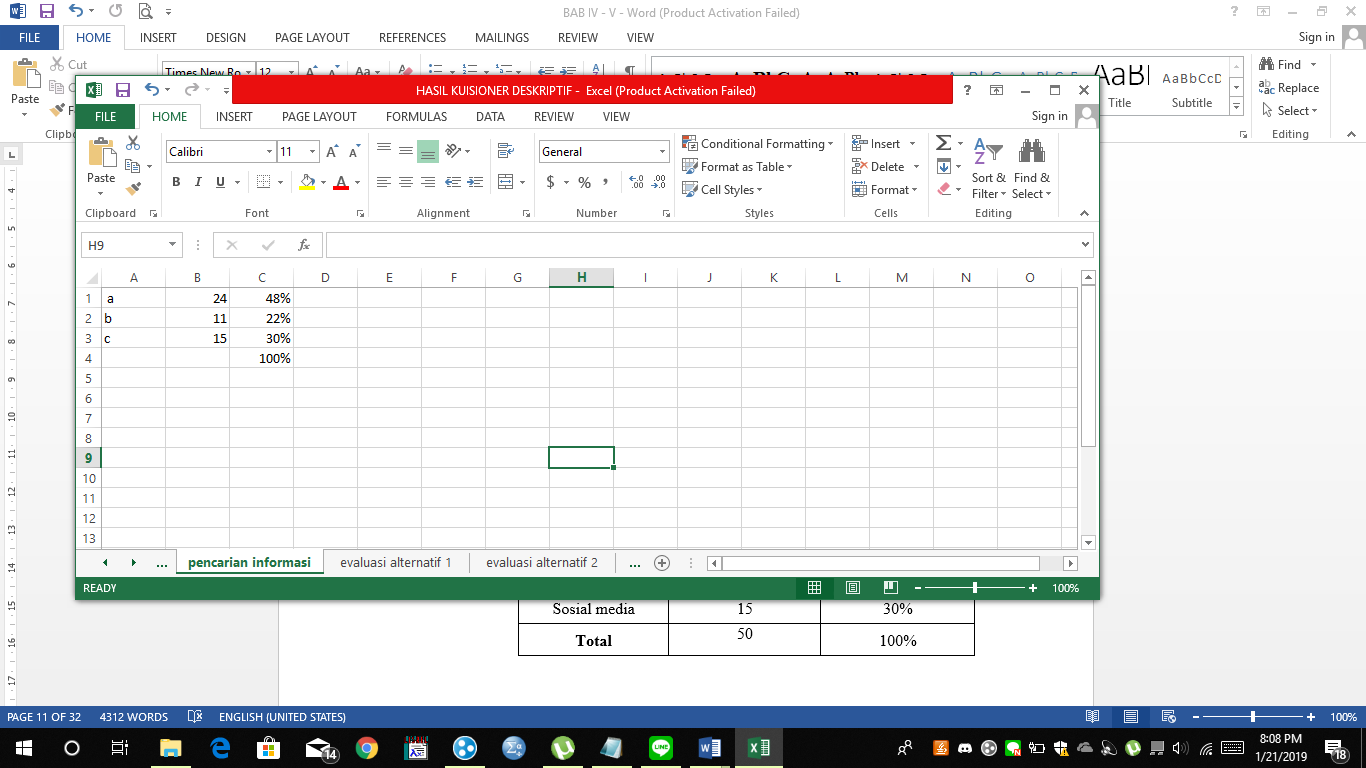 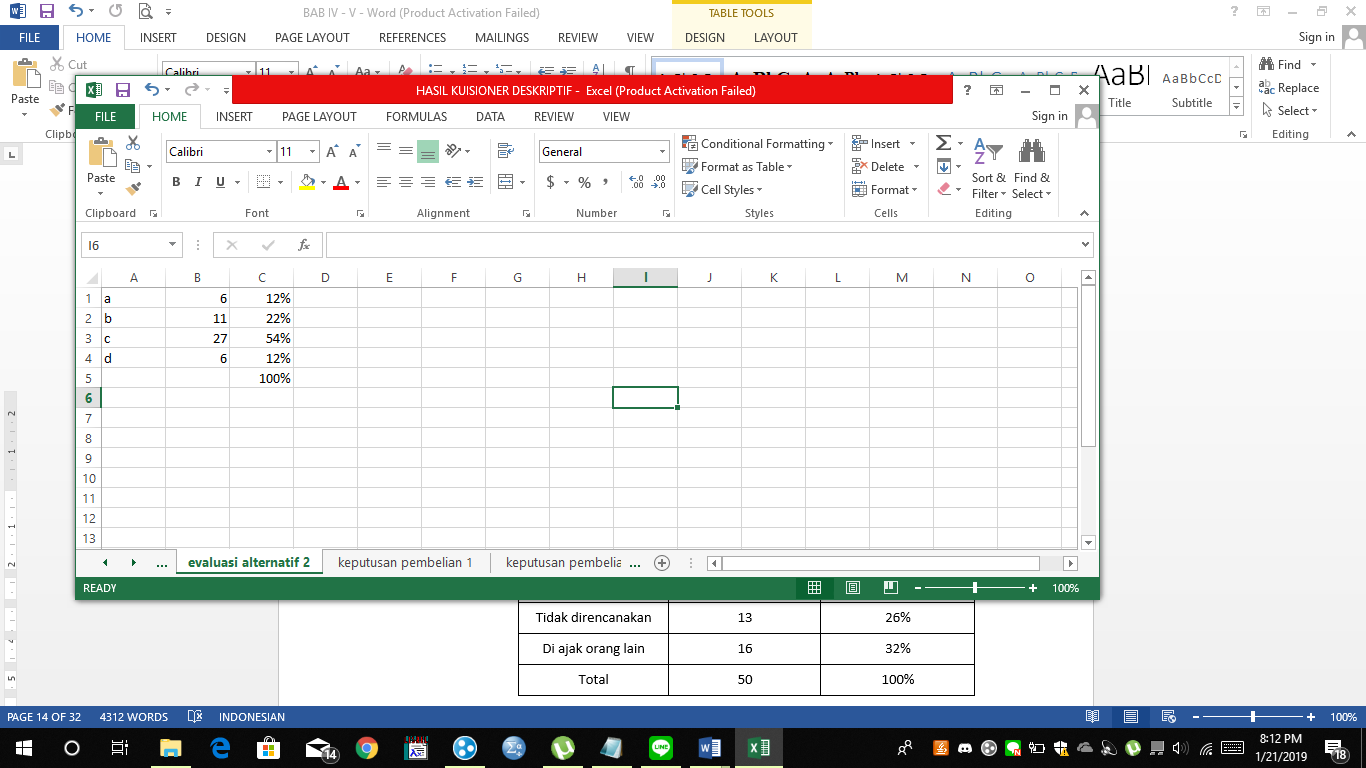 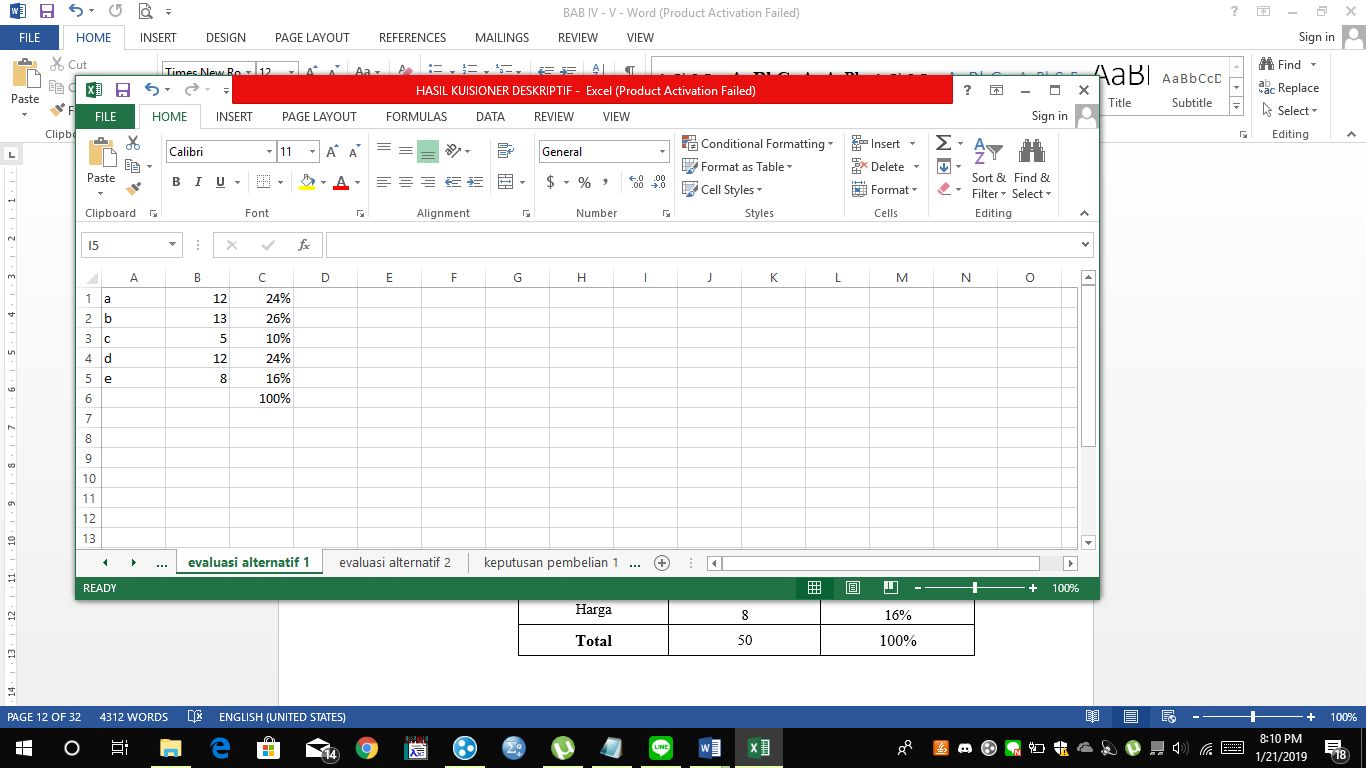 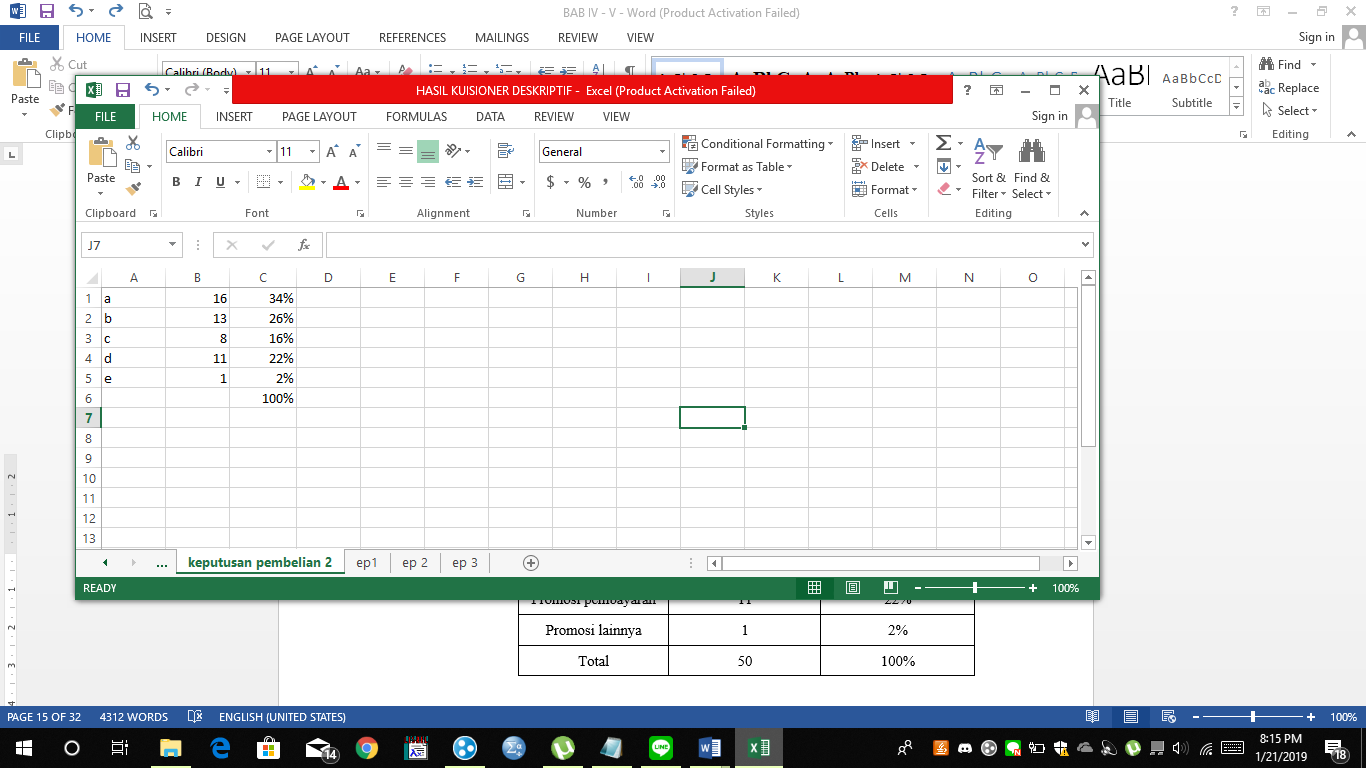 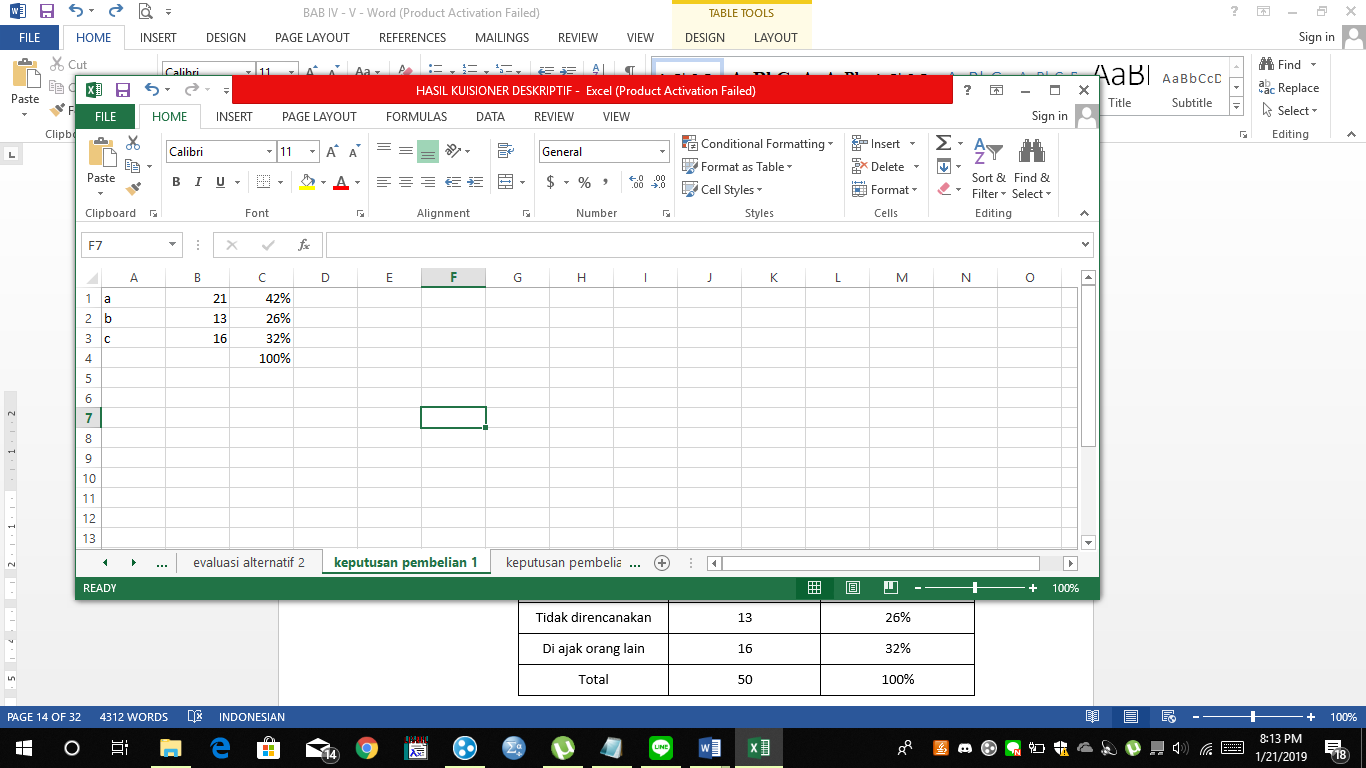 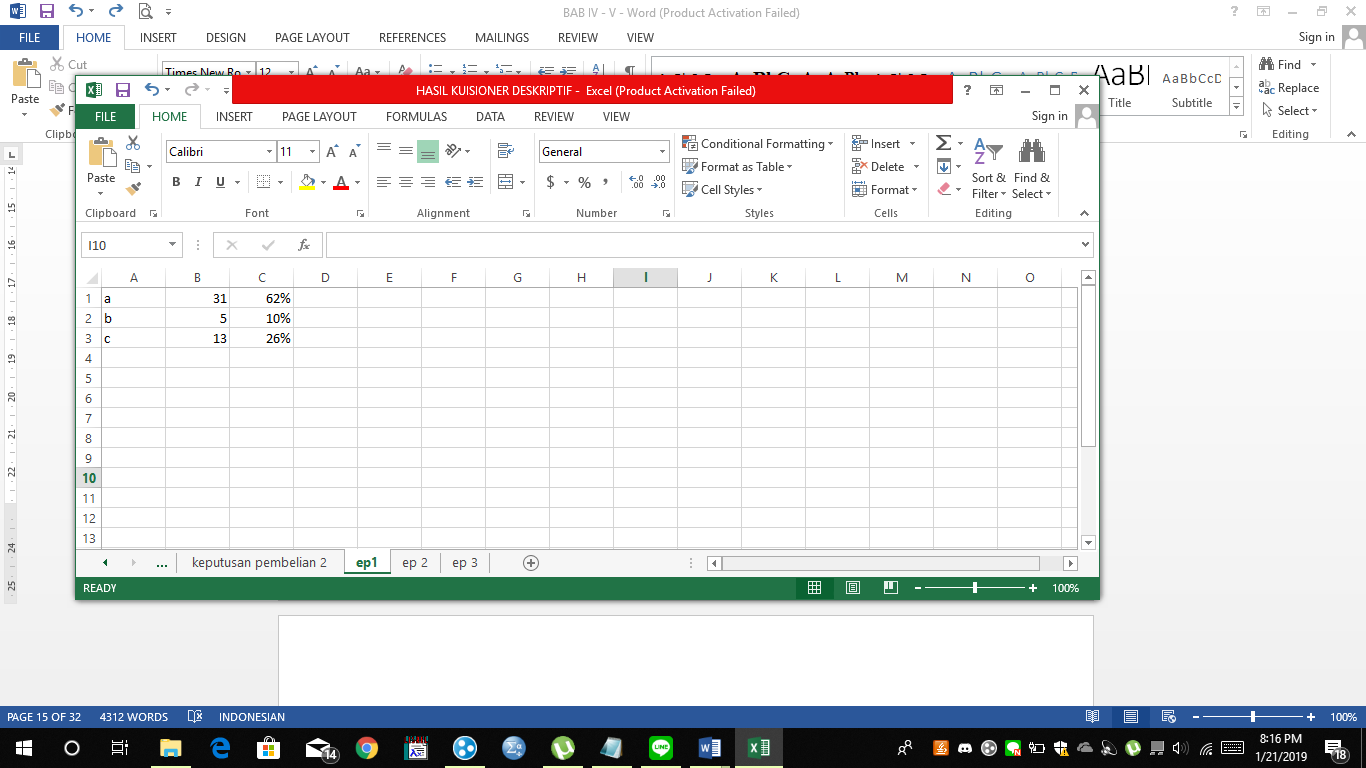 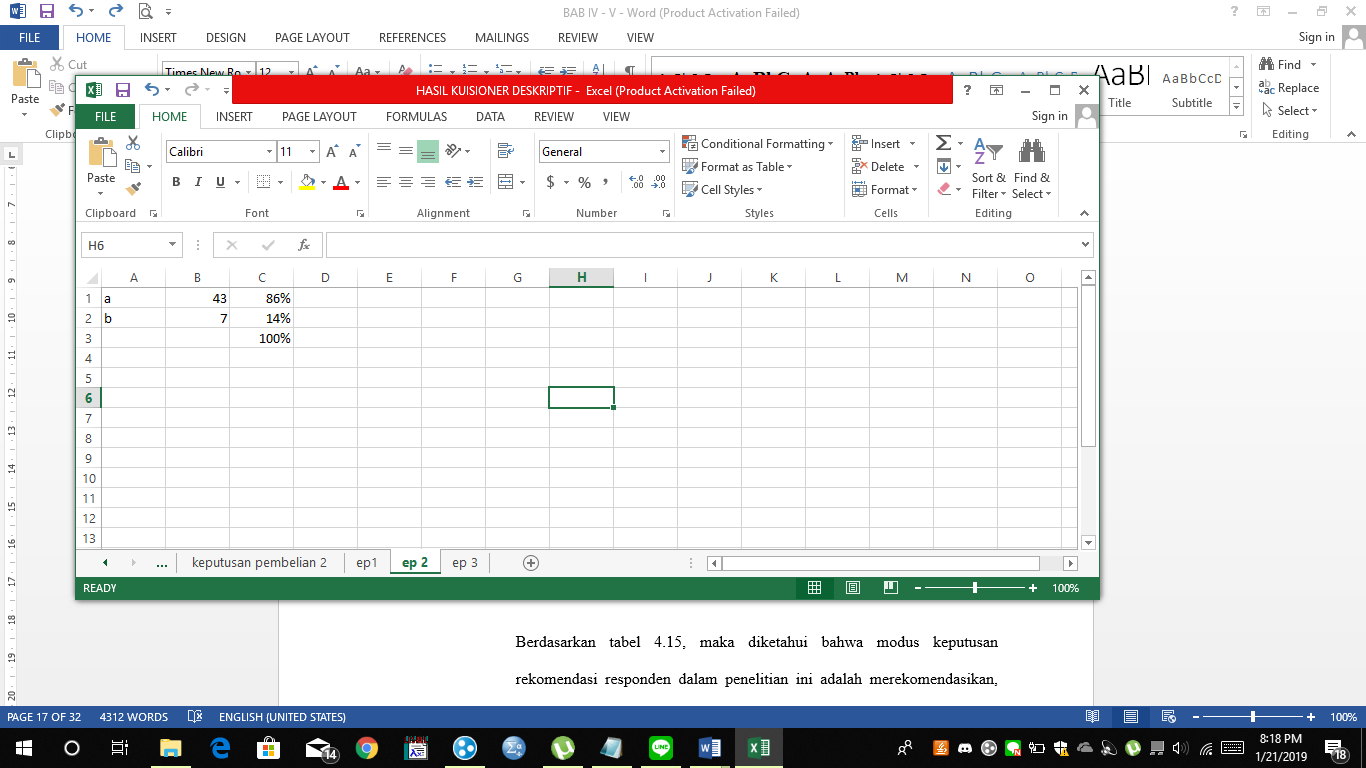 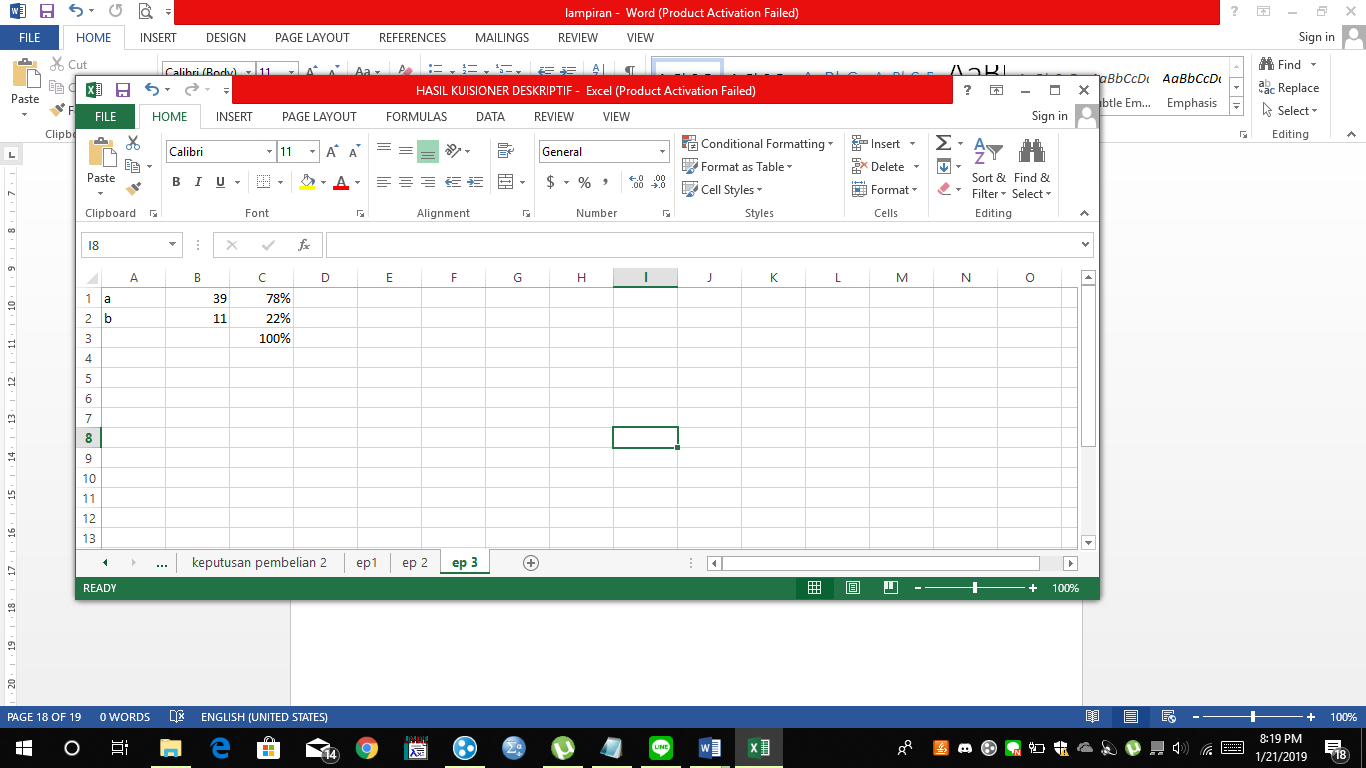 Lampiran 5. Data preferensi responden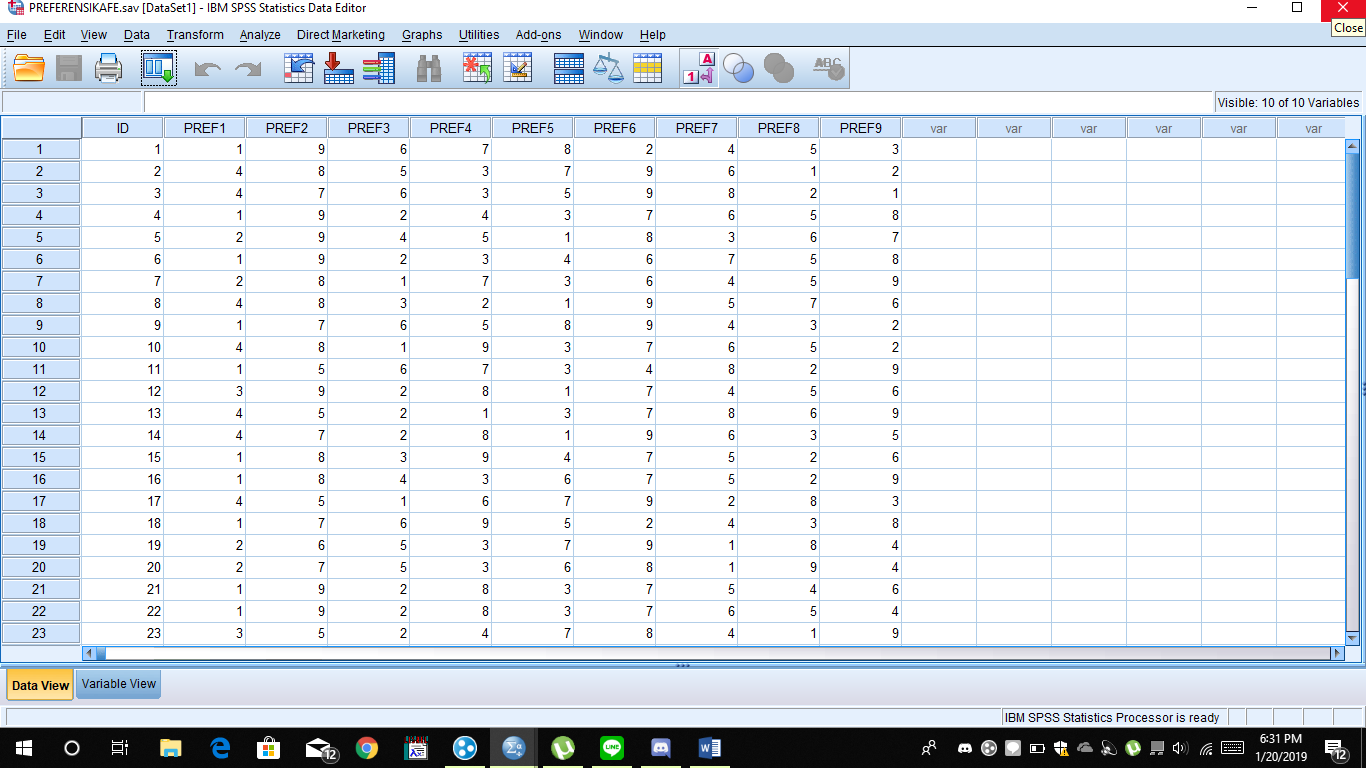 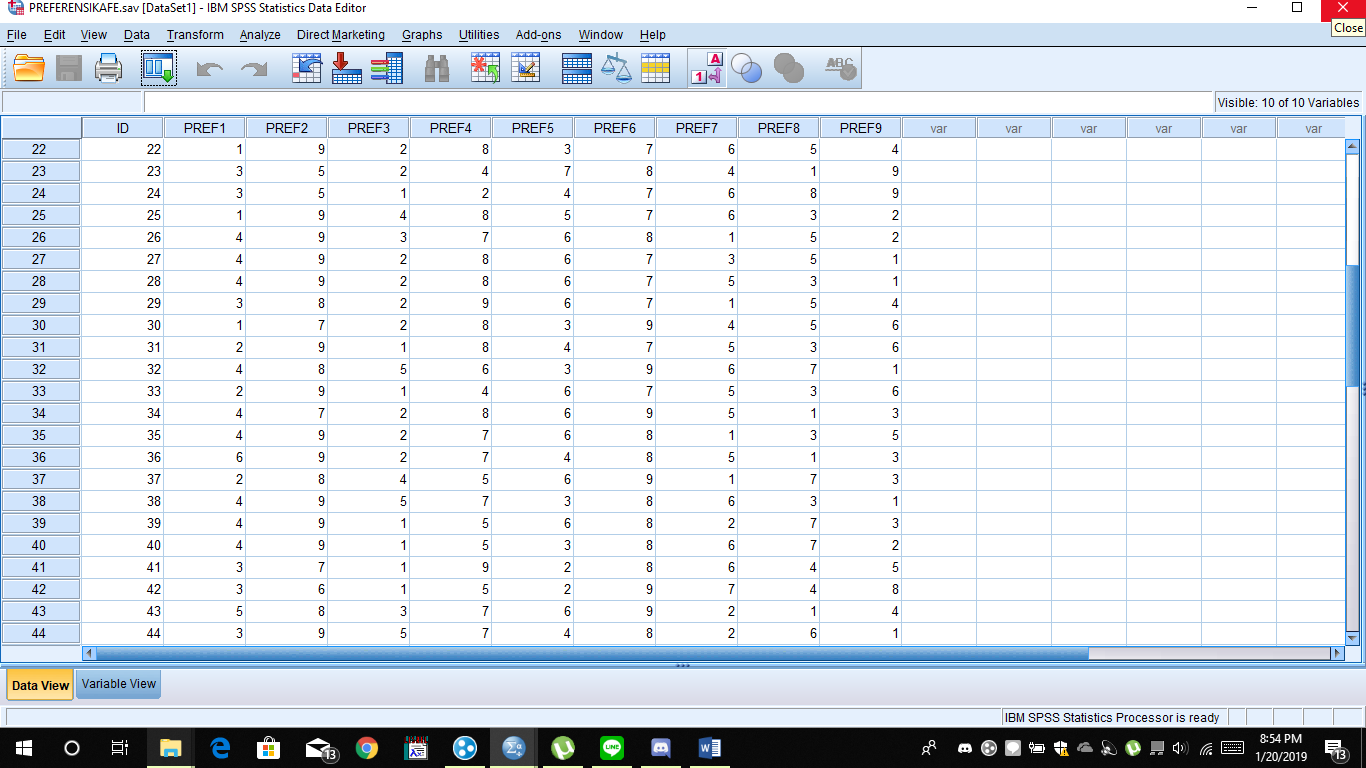 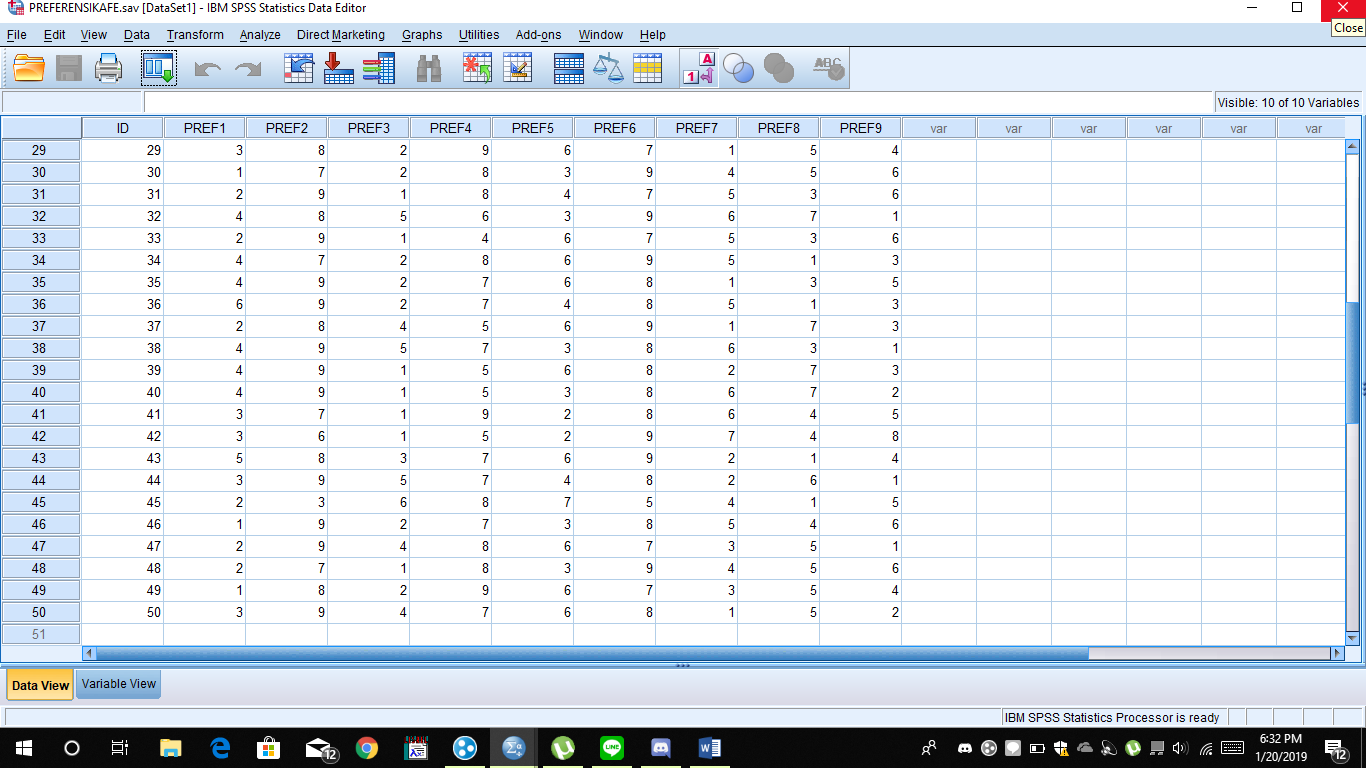 